Rapport annuel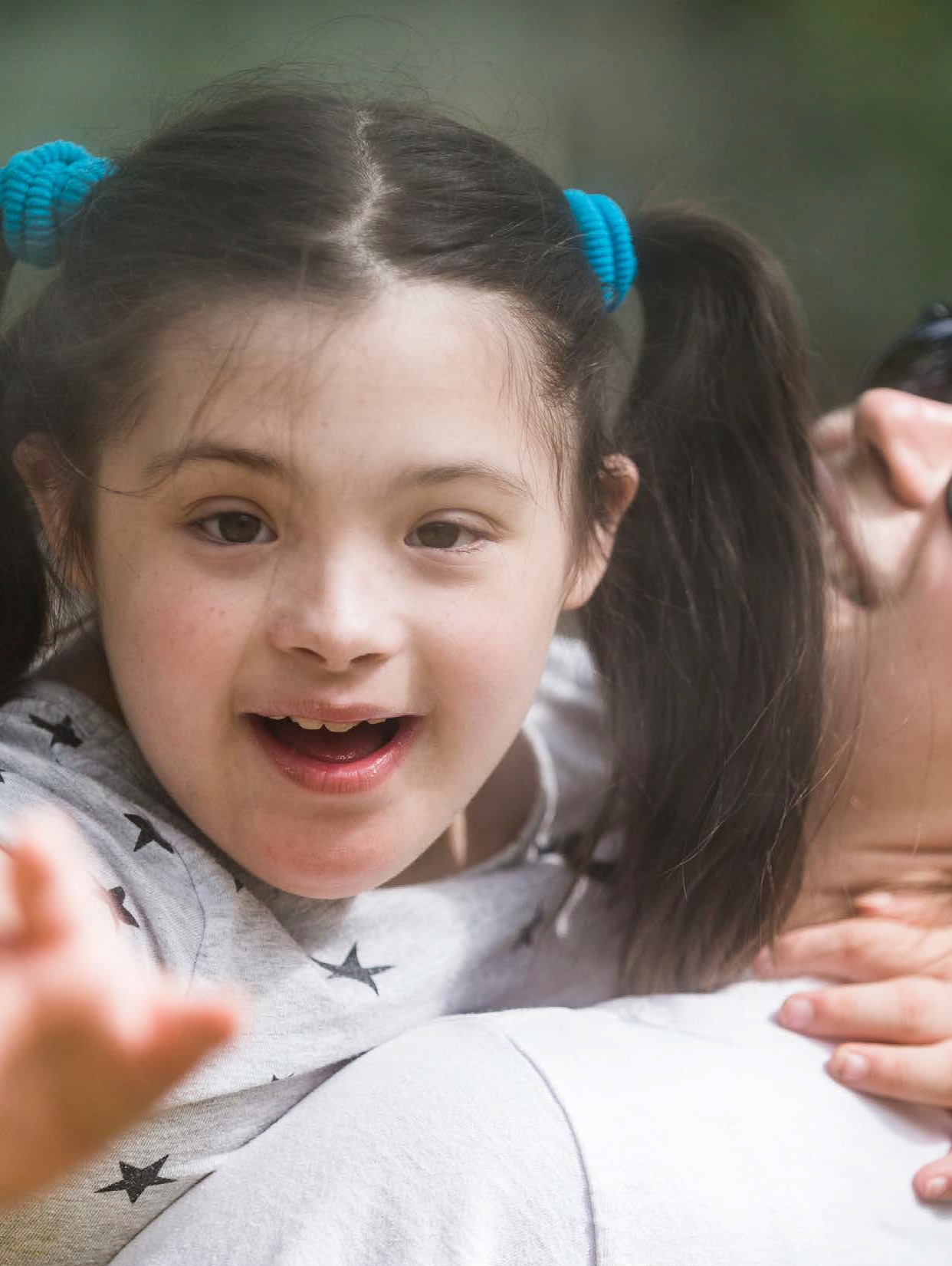 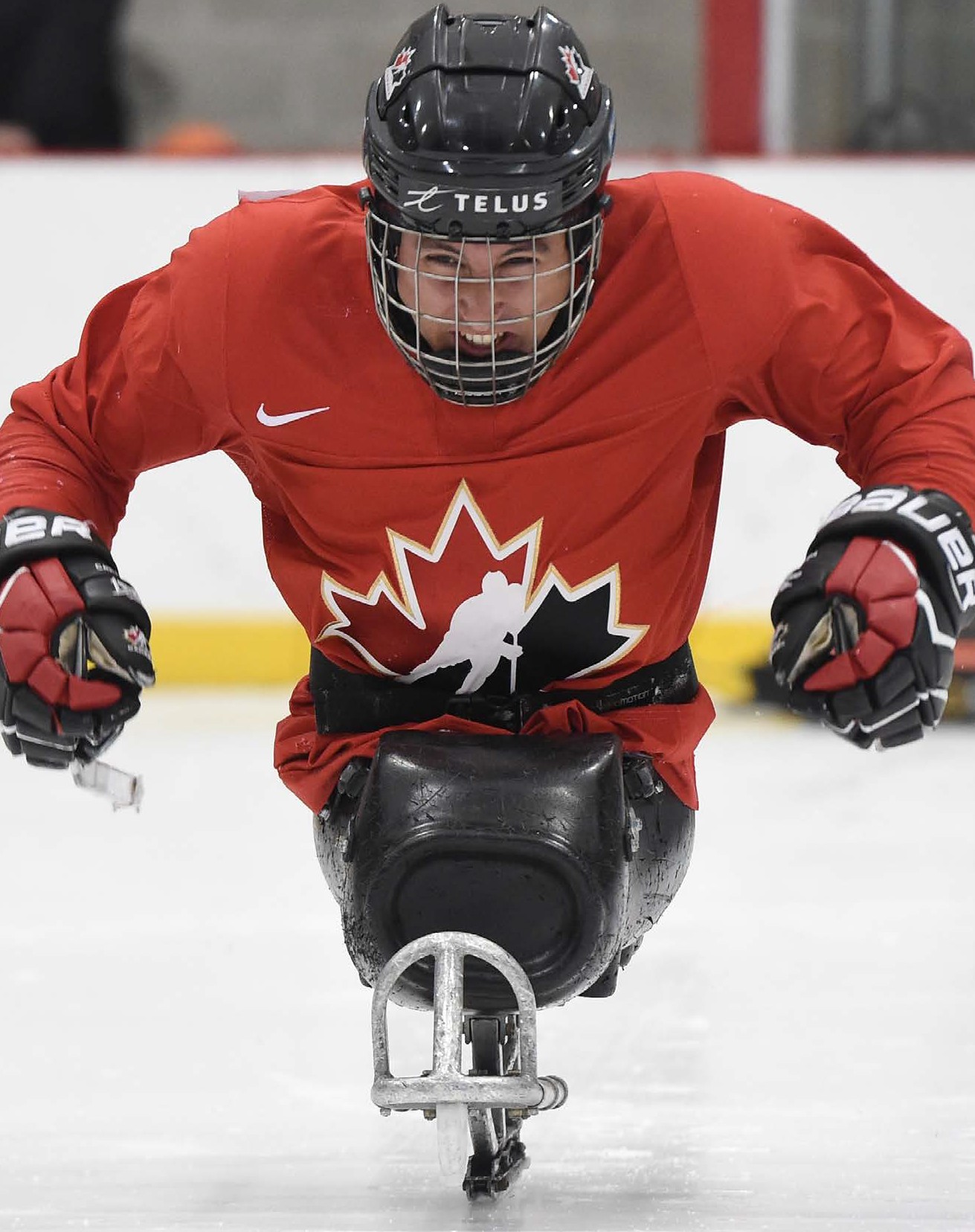 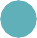 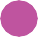 2019Pour que l’accessibilité universelle soit.Partout. Pour tous.MissionAlterGo contribue au développement social en soutenant l’inclusion des personnes ayant une limitation fonctionnelle par l’abolition des obstacles au loisir, au sport et à la culture.VisionComme organisme rassembleur et acteur d’innovation sociale, sensibiliser les élus, les organisations et le grand public aux besoins des personnes ayant une limitation fonctionnelle afin qu’ils contribuent à ce que l’accessibilité universelle soit une  réalité sur l’île de Montréal et au Québec.ValeursAvant-gardisme Empathie RassemblementRespect de l’apport de chacun Responsabilisation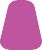 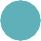 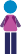 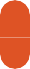 Table des matières2	La vision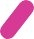 Orientation stratégiqueMot de la présidente et du PDGLe conseil d’administrationFinancement et résultats financiers12	AlterGo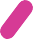 18	Formation AlterGo22	Défi sportif AlterGo32	Réseau des membresALTERGO	3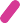 Orientation stratégiqueEn 2017, AlterGo s’est doté d’une vision précise et stratégique du changement social à générer. Depuis, l’équipe recourt au schéma de transformation sociale 2017-2023 et à un plan d’action pour orienter programmes, services et projets.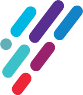 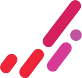 Accessibilité Universelle (AU). Partout. Pour tous.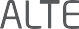 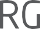 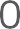 PUBLICS CIBLES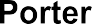 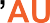 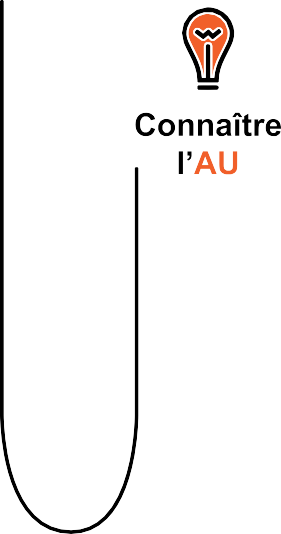 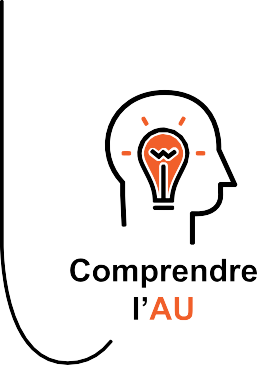 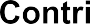 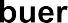 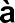 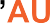 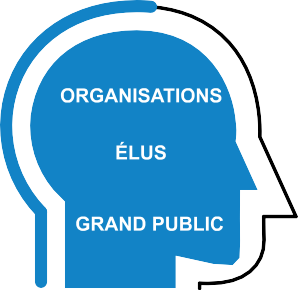 POUR QUE L'AU SOIT!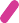 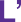 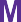 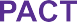 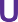 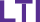 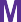 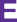 4	RAPPORT ANNUEL 2019Mot de laprésidente du conseil d’administrationQuelle année ce fut ! Qu’il s’agisse de l’adoption de la Loi canadienne sur l’accessibilité, de l’inauguration de la phase 1 du Technôpole, de la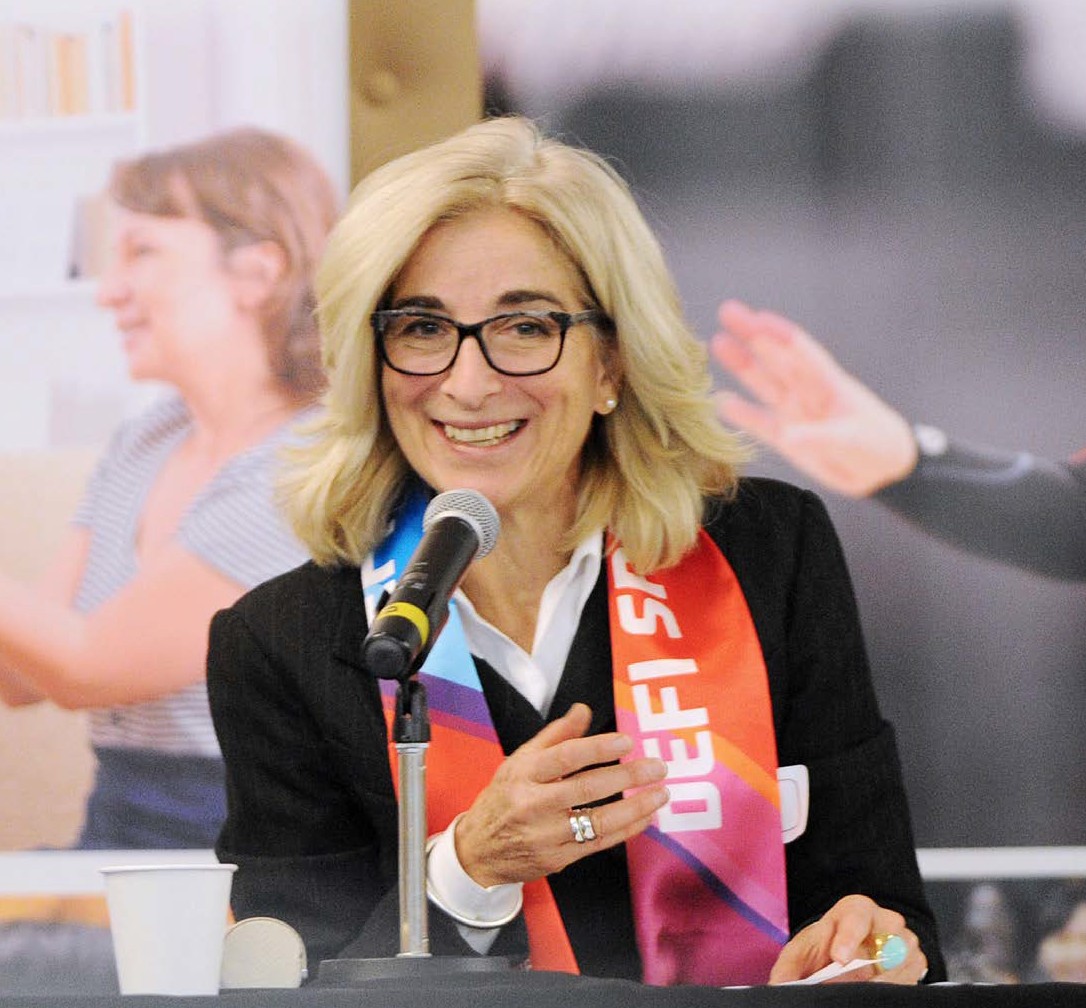 signature de partenariats et d’ententes marquantes ou des changements à la direction d’AlterGo, 2018-2019 occupe une place importante dans l’histoire d’AlterGo.Ce fut également une année de transition majeure, avec le départ à la retraite de Monique Lefebvre, la nomination d’un nouveau président- directeur général et celle d’une nouvelle directrice générale.En près de 40 ans, Monique a œuvré à d’importantes avancées pour les personnes ayant une limitation fonctionnelle. Inspirée par sa maxime voulant que « seul, on  va plus vite, ensemble, on  va  plus loin »,  elle a  su  rassembler une multitude d’acteurs  de tous horizons autour d’une cause commune. C’est d’ailleurs dans cette continuité que le nouveau président-directeur général, Maxime Gagnon, et la nouvelle directricegénérale, Elsa Lavigne, s’assureront de guider l’organisme. La succession de Monique représentait tout un  défi. Ce  défi, nous l’avons relevé à  l’aide de  la  nouvelle structure de gestion d’AlterGo, qui a permis d’assurer la transition et la poursuite des opérations,selon l’orientation stratégique adoptée il y a 2 ans. Nous l’avons également relevé grâce aux membres d’AlterGo. C’est notre force collective qui a fait bouger les choses dans le passé et qui continuera de faire avancer la société, pour que l’accessibilité universelle soit.Élise Blais, présidente du conseil d’administrationALTERGO	5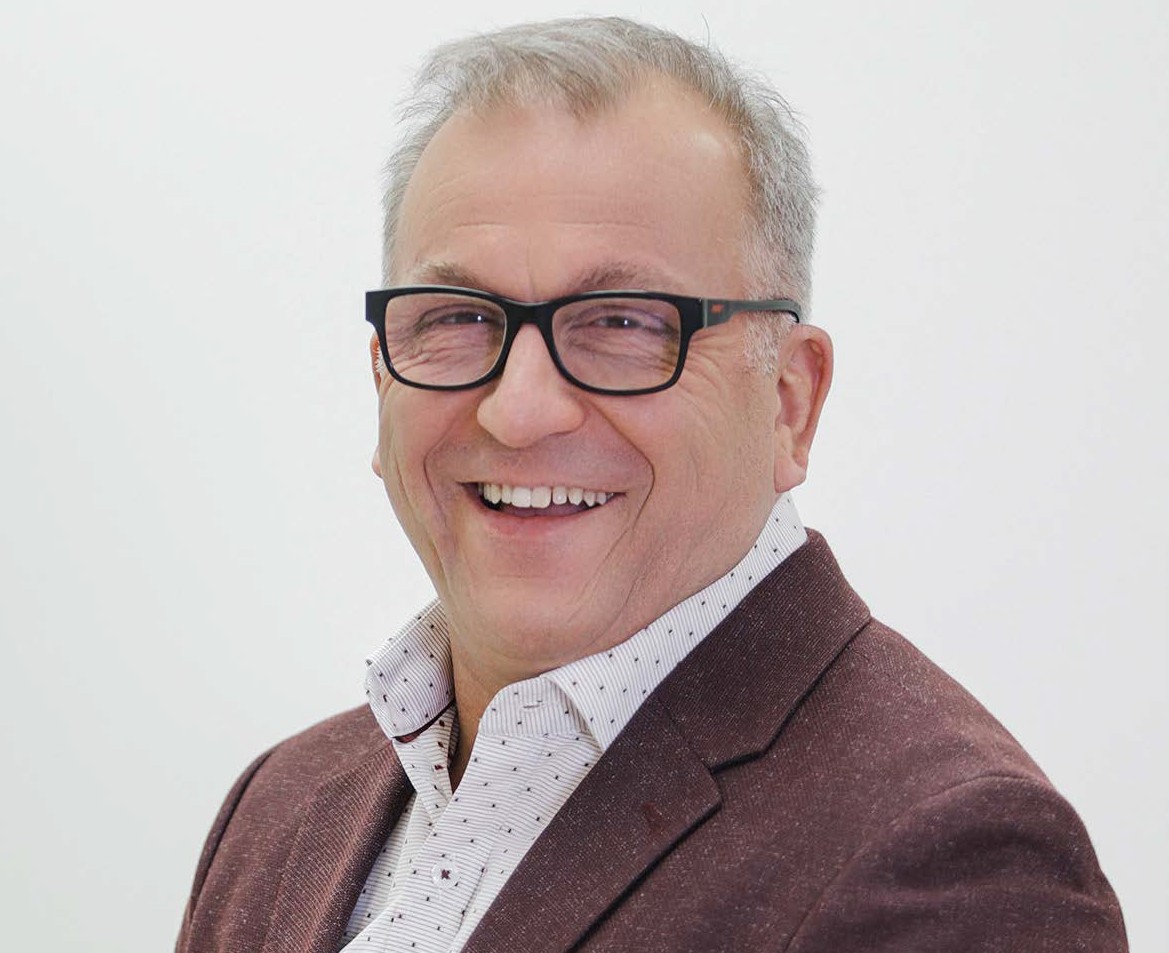 Mot duprésident-directeur généralL’année a  commencé  en  force pour moi avec de grands souliers à chausser, ou, comme j’aime bien ledire, de grandes robes à enfiler ! Ma prédécesseure,  Monique  Lefebvre, a laissé un important legs à AlterGo. En acceptant le poste de président- directeur général, je me  suis retrouvé à la tête d’une organisation en bonne santé  financière,  autant au niveau des partenaires que des soutiens gouvernementaux. AlterGo jouit d’autant plus d’une certaine notoriété, en étant  devenu,  au  fil des années, une référence dansle milieu des personnes ayant une limitation fonctionnelle.Le Défi sportif AlterGo, créé en 1984 par Monique, alors sous le nom du Défi sportif      des athlètes handicapés, est lui aussi reconnu sur la scène internationale pour le sport adapté. Les fédérations qui confient leurs compétitions au Défi sportif AlterGo savent qu’elles auront droit à des standards de qualité, autant au niveau de la  compétition que du service à la clientèle.Monique nous a également laissé des beaux projets amorcés pour les années à venir.  Je pense, entre autres, au partenariat avec la Fondation Lucie et André Chagnon, à l’inauguration du Technopôle, à l’adoption du schéma de transformation sociale etau retour d’AlterGo au sein de l’Association québécoise pour le loisir des personnes handicapées. Je pense aussi à la création du  Collectif Accessibilité Universelle et  à  un de ses événements récurrents, le GO  –  Pour un  Grand Montréal accessible. Ce  sont des défis très motivants pour l’équipe qui  est  en  place. Avec  l’appui d’Elsa Lavigne à titre de directrice générale et le bagage laissé par Monique, je suis convaincu que nous allons continuer à développer une relation de confiance avec les membres et à faire grandir l’organisation.Maxime Gagnon, président-directeur général6	RAPPORT ANNUEL 2019Les membres duconseil d’administration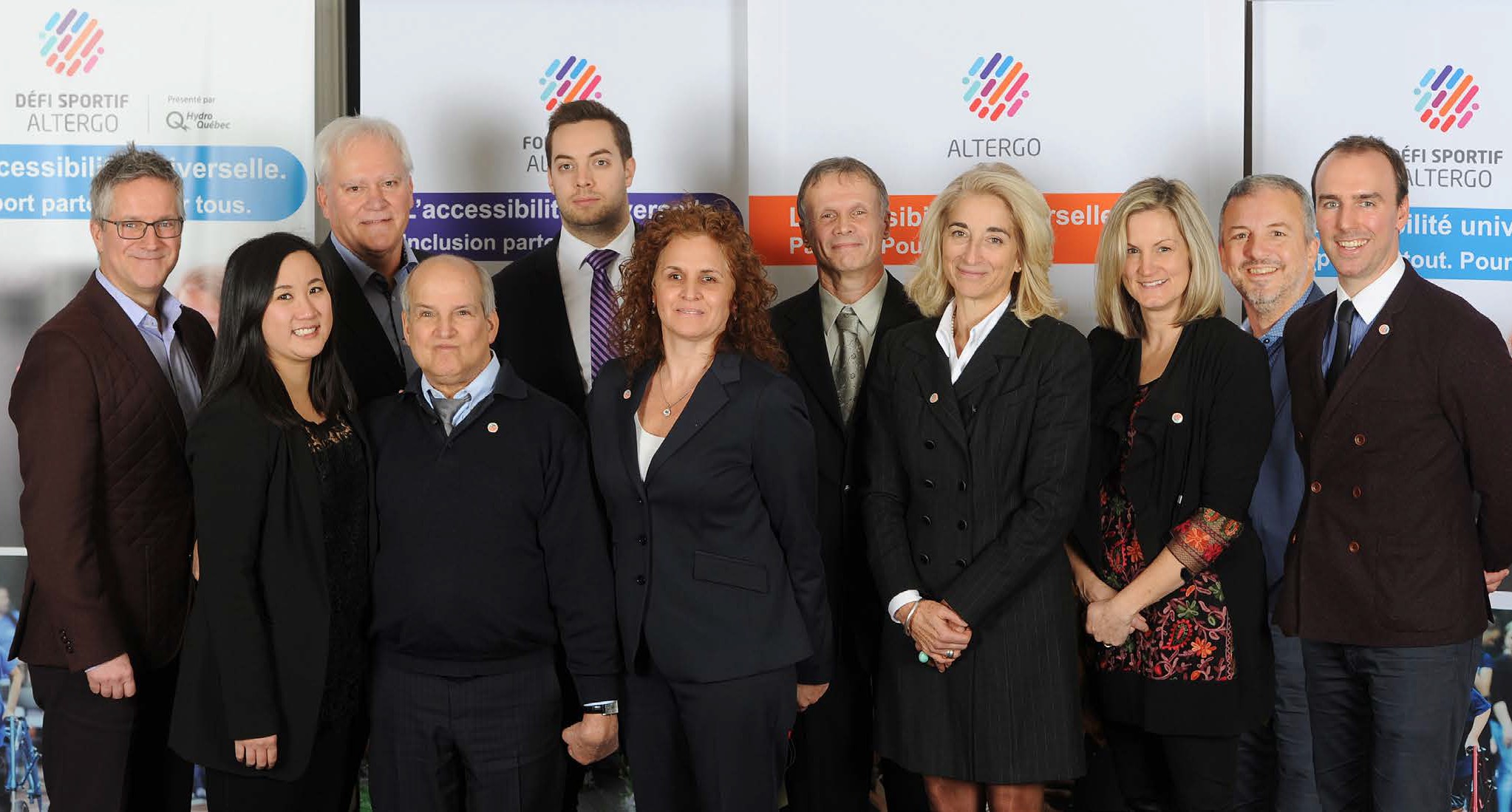 Première rangée : Anna Luu-Nguyen, Serge Leblanc*, Guylaine Cataford (vice-présidente), Élise Blais (présidente), Isabelle Côté (secrétaire), Jean-Philippe Gagnon.Deuxième rangée : Martin Girard, François Lamarre, Tristan Menard(trésorier), Claude Lefrançois, Jacques Vincent.Les administrateurs veillent à la saine gestion d’AlterGo, dans le respect des normes de gouvernance généralement reconnues au sein des organismes à but non lucratif.*AlterGo tient à rendre hommage à M. Leblanc, qui est décédé en cours de mandat.    Un infatigable représentant des capacités des personnes ayant une limitation fonctionnelle, Serge était membre du conseil d’administration depuis 2014. Il a laissé une empreinte indélébile grâce à son talent hors pair de communicateur, son grand sens de l’humour et sa longue expérience au sein des milieux associatif et syndical.ALTERGO	7Financement et résultats financiersAlterGo est fier de maintenir l’offre de services à ses membres et à la communauté    et cela malgré les difficultés récurrentes de financement supplémentaire, tout en démontrant une capacité de gestion stricte et efficace, entre autres en exerçant une mutualisation de ses dépenses.CampagnesTournoi AlterGo du Collège FrançaisLe Défi sportif AlterGo et le Collège Français de Longueuil se sont associés afin de lancer pour une première fois une campagne de collecte de fonds visant à sensibiliser les jeunes à la différence. Au cours de la campagne, qui s’est déroulée du 26 février au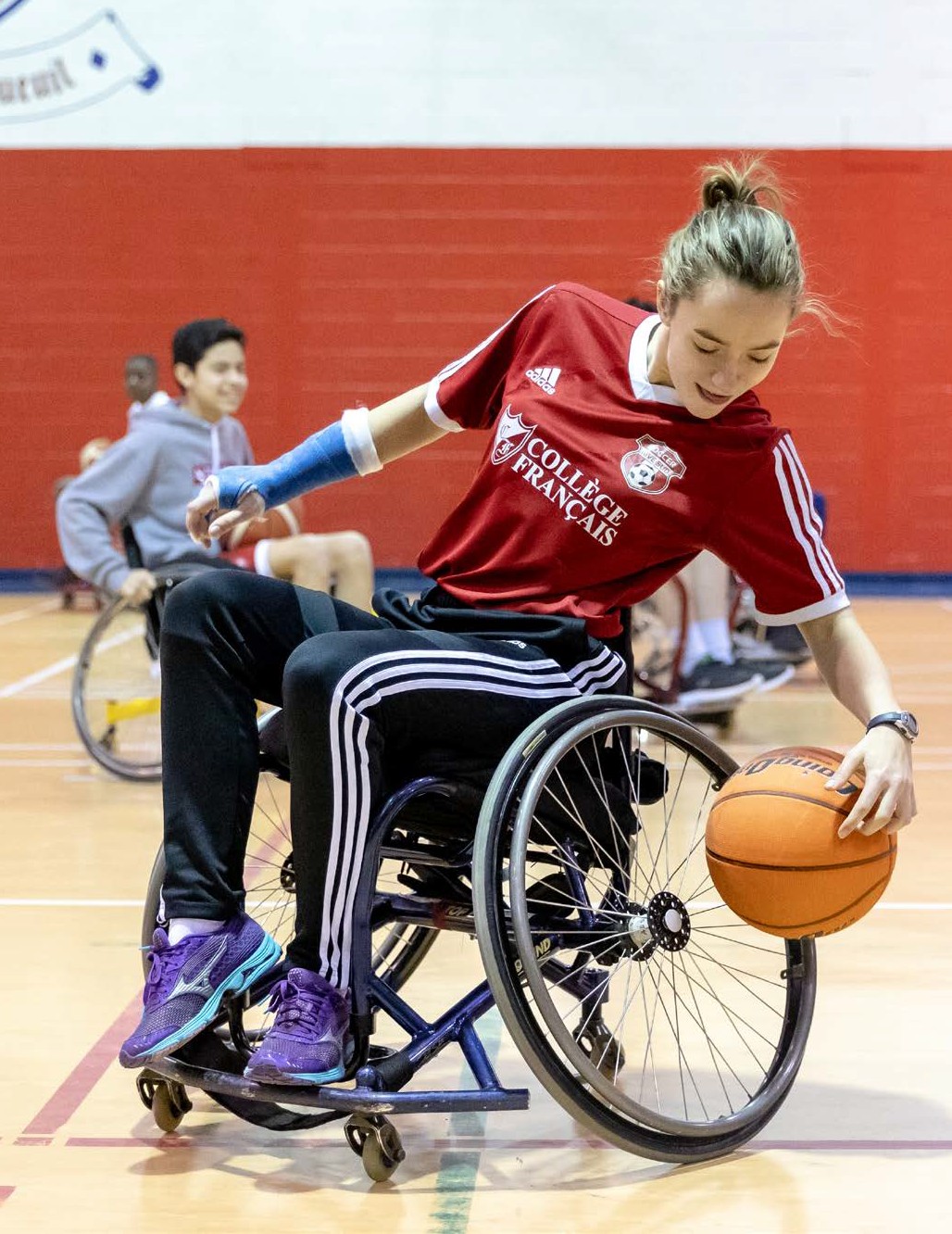 1er avril 2019, les jeunes ont expérimenté le basketball en fauteuil roulant durant leur cours d’éducation physique.Ensuite, tous les élèves, regroupés par classe et par niveau, se sont affrontés lors du Tournoi AlterGo du Collège Français, le 29 mars dernier. Le tournoi s’est conclu par un affrontement entre l’équipe des enseignants et celle du5e secondaire, qui a remporté le tournoi. La classe qui a levé le plus de fonds a également eu l’opportunité de jouer un match de parahockey avec des athlètes ayant une limitation fonctionnelle.Cette collecte de fonds a permis d’amasser 17 000 $ pour soutenir le Défi sportif AlterGo. Afin de  bien intégrer les  valeurs d’inclusion, un  groupe d’élèves s’est aussi impliqué durant le Défi sportif AlterGo à titre de bénévoles. La campagne a attiré l’intérêt des  médias, qui s’est traduit notamment par des reportages à V télé et à TVRS.8	RAPPORT ANNUEL 2019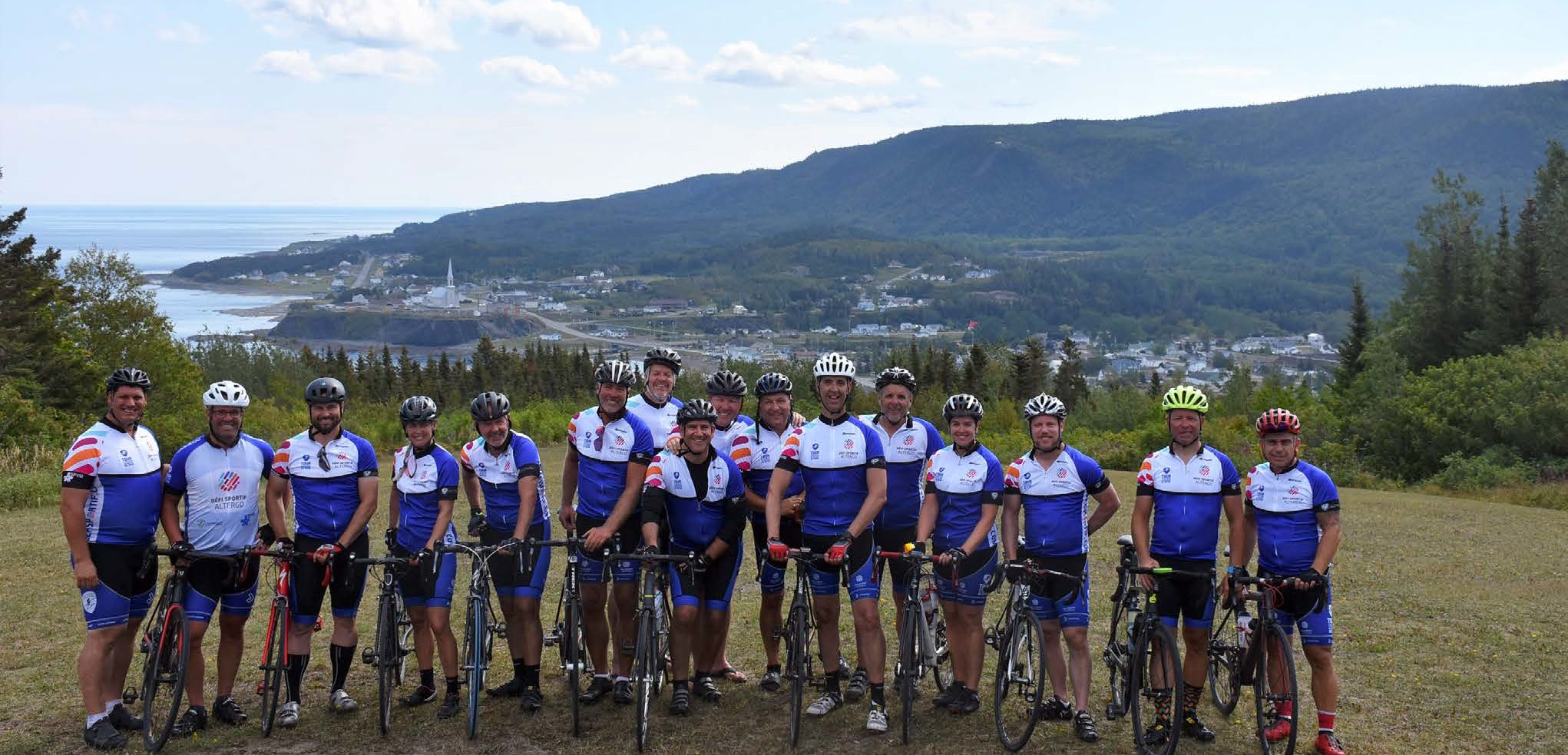 Tour cycliste des policiers du SPVMLe Tour  cycliste des policiers du Service de police de la Ville de Montréal (SPVM), qui a  eu lieu du 19 au 23 août 2019, a permis d’amasser plus de 45 000 $ pour le Défi sportif AlterGo. Les policiers du SPVM s’engagent depuis maintenant 6 ans à remettre les   profits de cette activité au Défi sportif AlterGo. Le groupe, composé d’une vingtaine de policiers, a amorcé son périple à Montmagny en étant encouragé par la présence de jeunes et des personnes venus les supporter. Les cyclistes ont ensuite effectué 5 arrêts dans différentes villes, soit Rivière-du-Loup, Matane, Ste-Anne-des-Monts, Gaspé et Paspébiac. Au total, ils ont parcouru une distance de 1 000 km en 5 jours.L’implication des centres de réadaptation de la région a joué un grand rôle dans le   succès de l’événement. Le Tour cycliste des policiers du SPVM a obtenu une meilleure couverture médiatique que les années précédentes, en bénéficiant d’une couverture de   la majorité des médias de la région.L’argent amassé durant l’événement a contribué au remboursement des frais de déplacement de plus de 7 000 jeunes qui participent au volet scolaire du Défi sportif AlterGo.Un défi importantL’organisme sera appelé à relever un défi important dans la prochaine année.Il devra trouver un ou des commanditaires principaux pour le Défi sportif AlterGo, car son commanditaire principal, Hydro-Québec, se retire. Un grand merci à Hydro-Québec qui a soutenu l’événement durant plusieurs années.ALTERGO	92018-2019Revenus : 4 453 458 $Subventions gouvernementales (financement)	28 %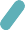 Gouvernement du Québec	21 % Gouvernement du Canada	2 % Ville de Montréal	5 %Subventions gouvernementales (redistribution)	25 %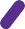 Gouvernement du Québec	10 % Ville de Montréal	15 %Commandites	22 %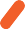 (En produits et services, en espèces et en provenance des médias)Autres revenus	16 %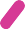 (Revenus d’opérations, cotisations des membres et autres activités)Partenariats	3 %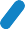 Activités philanthropiques	6 %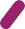 * Pour l’ensemble des trois organisations, un montant total de plus de 1,09 million de dollars est redistribué aux organismes via deux programmes soit le Programme d’accompagnement en loisir de l’île de Montréal (PALÎM) et le programme PANAM. Cela représente 24,5 % des revenus totaux des trois organisations et 46 % des subventions totales reçues.10	RAPPORT ANNUEL 20192018-2019Dépenses : 4 450 865 $Transports et accompagnement	39 %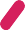 Salaires et charges sociales	28 %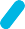 Promotion	11 %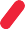 Matériel et installations	12 %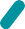 Services professionnels	8 % Frais de bureau et d’occupation,  frais financiers	2 %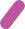 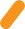 ALTERGO	11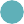 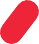 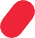 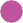 LeadershipPar le biais de multiples actions, AlterGo a exercé un rôle de meneur en accessibilité universelle en loisir, sport et culture en 2018-2019. Ainsi, l’année fut notamment marquée par :   la participation à la consultation publique de la Ville de Montréal sur son Plan d’action en accessibilité universelle 2019-2020, incluant :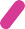    la consultation auprès des organismes membres préalablement à la participation d’AlterGo et le dépot d’un mémoire ;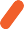    l’appel à la mobilisation en vue de la consultation sur le Plan d’action.   le dépôt d’un mémoire dans le cadre du diagnostic du loisir public montréalais de     la Commission permanente sur la culture, le patrimoine et les sports de la Ville de Montréal. C’était le premier diagnostic en près de 20 ans sur l’état du loisir public à Montréal :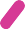    présentation du mémoire au cours d’une assemblée publique de  la commission.   la présentation d’une conférence sur l’innovation sociale et l’accessibilité universelle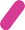 dans le cadre du Colloque québécois de la réadaptation physique 2018 ;   la présentation du schéma de transformation sociale d’AlterGo au conseil des commissaires de la Commission scolaire de Montréal ;   des gestes concrets en matière de prévention des abus et du harcèlement :   appel aux organisations à faire leur part ;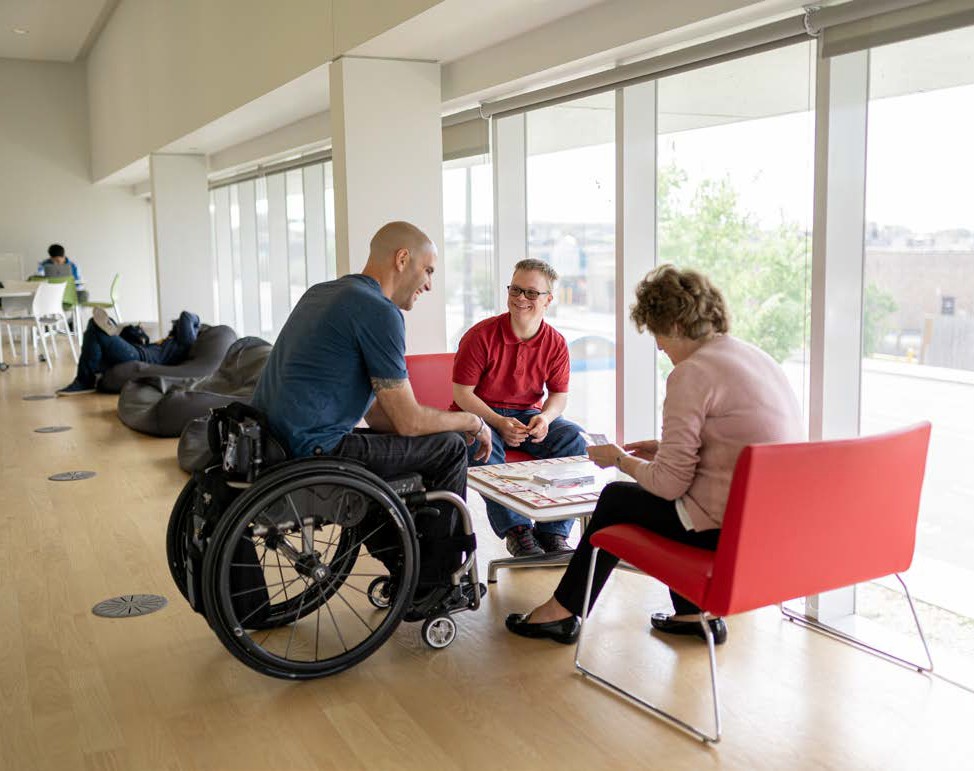    publication d’un éditorial suggérant une liste d’outils ;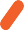    adoption d’une « Politique pour prévenir et contrer le harcèlement au travail et promouvoir la civilité ».12	RAPPORT ANNUEL 2019Collaborations   AlterGo collabore à plusieurs projets de recherche de Société Inclusive, qui visent à favoriser la création d’environnements physiques et sociaux plus inclusifs.   AlterGo a participé à une rencontre à la demande de la présidente de la Commission scolaire de Montréal au sujet des enjeux d’accessibilité universelle et des alliances possibles, pour le projet de construction d’une nouvelle École Irénée-Lussier.   Depuis cette année, L’ILOT accompagne AlterGo afin d’adopter une approche collaborative, qui incite à la création, la réflexion stratégique et au développement de nouvelles capacités. Cette approche permet de vivre des réussites dans des processus de changement et d’innovation qui impliquent de nombreux acteurs.   AlterGo fait également partie du comité stratégique pour l’élaboration du document« Les signes vitaux du Grand Montréal » de la Fondation du Grand Montréal.Le rôle d’AlterGo dans ce dossier est d’assurer la représentativité des personnes ayant une limitation fonctionnelle.ExpertiseAlterGo développe de l’expertise, des outils et des services d’accompagnement adaptés aux besoins de ses partenaires et de ses collaborateurs.En 2018-2019, l’organisme a, entre autres, lancé une nouvelle édition du guide« Accessibilité universelle des événements, Clés de la réussite : des outils pour l’organisateur ».Ville de MontréalDe même, AlterGo a travaillé à plusieurs initiatives menées grâce aux Fonds dédiés aux projets en accessibilité universelle de la Ville de Montréal.L’organisme a notamment tenu des groupes de discussion avec des personnes ayant une déficience intellectuelle ou motrice, ainsi qu’avec des personnes âgées ou sourdes, en collaboration avec les membres et partenaires. Ces activités avaient lieu dans le cadredu projet d’amélioration de l’accessibilité universelle de la programmation en loisir de l’arrondissement Verdun. Cet arrondissement a mandaté AlterGo afin de l’aider à rédiger un plan d’action pour aller plus loin dans ses actions.Dans le cadre de la Planification stratégique (2019-2020) du parc-nature du Cap-Saint- Jacques, la Ville de Montréal a mandaté AlterGo afin de produire un guide sur l’accessibilité universelle des parcs-nature qui l’aidera dans les travaux d’élaboration du plan directeur.ALTERGO	13L’objectif de ce guide est donc de fournir un outil de réflexion, des pistes de solution et des meilleures pratiques d’accessibilité aux espaces naturels dans le but de répondre aux orientations de la Ville, d’avoir accès à un nouveau bassin d’usagers et d’améliorer les aménagements.Qui plus est, dans le cadre d’un projet structurant mené avec la Direction des sports et      de l’activité physique, AlterGo identifie les besoins que les personnes ayant une limitation fonctionnelle peuvent avoir dans les piscines municipales, afin d’en améliorer l’accès.BibliothèquesD’autre part, AlterGo s’engage dans diverses initiatives depuis plusieurs années en  tant que coordonnateur du comité conjoint en accessibilité  universelle  des  bibliothèques de la Ville de Montréal.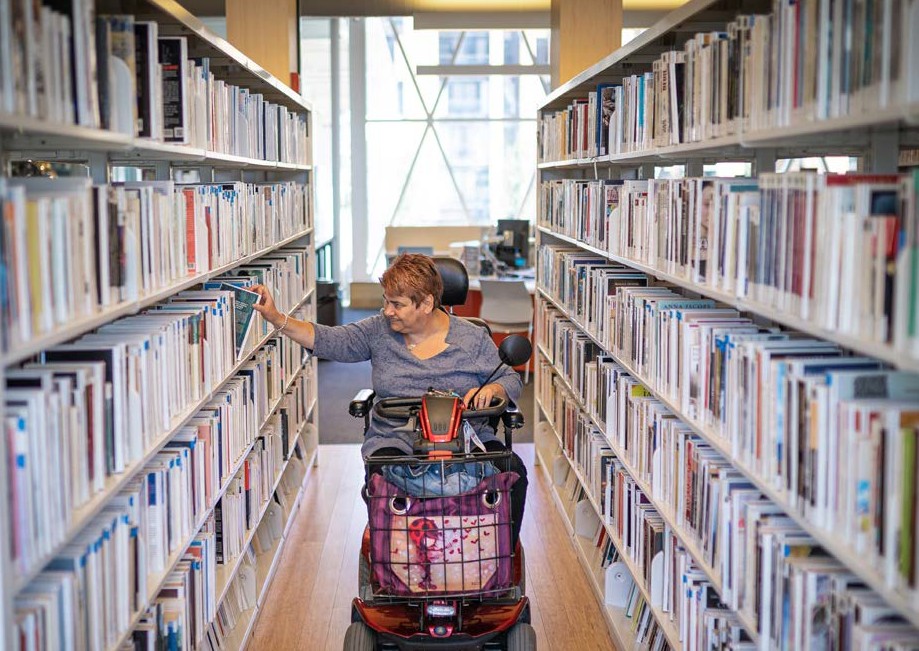 En plus d’organiser la tenue de la Grande séduction des bibliothèques, elle fait la promotion des services des bibliothèques de la Ville de Montréal auprès du grand public et des personnes ayant une limitation fonctionnelle.En 2018, elle a notamment mis de l’avant les services en langue des signes québécoise    à la bibliothèque Le Prévost. Elle a aussi collaboré au 7e  Mois de l’accessibilité   universelle dans les bibliothèques de Montréal et présenté les activités organisées par   des organismes membres durant cette période.Développement des partenariatsL’exercice financier 2018-2019 aura été marqué par la confirmation ou la signature d’ententes structurantes comme une entente de collaboration avec la Fondation Lucie et André Chagnon pour élaborer un plan d’action collaboratif qui vise les enfants à besoins particuliers au Québec.En avril, AlterGo a célébré l’inauguration de la phase 1 du Technopôle en réadaptation pédiatrique du CHU Sainte-Justine. AlterGo s’associe fièrement à cet importantprojet et joue un rôle de leader auprès des différents partenaires, tels que la Ville de Montréal et le Gouvernement du Québec, dans le but de développer un centre sportif et communautaire entièrement accessible dans une deuxième phase du projet. L’organisme dispose d’ailleurs d’un espace au sein de la phase 1.14	RAPPORT ANNUEL 2019Programmes de soutien financierPALÎMDepuis 1997, AlterGo coordonne le Programme d’accompagnement en loisir de l’île de Montréal (PALÎM). L’organisme fait connaître le PALÎM, reçoit les demandes de soutien financier, les traite, offre des services    de formation aux organisations participantes et effectue les travaux requis pour l’émission des chèques et la reddition de compte aux bailleurs de fonds. Le programme permet de soutenir les organisations pour l’embauche de formateurs.En 2018-2019 :   Budget disponible : 871 074 $   Nombre d’organisations soutenues : 125   Nombre d’heures d’accompagnement financées : 264 581   Nombre de participants qui ont bénéficié du programme : 2 290    Nombre d’accompagnateurs embauchés grâce au soutien : 1 323PANAMAlterGo assure aussi, depuis 2012, la coordination du programme PANAM. Ce programme de la Ville de Montréal et du ministère de l’Éducation et de l’Enseignement supérieur offre une reconnaissance aux organismes sans but lucratif en sport, loisir ou culture desservant les citoyens ayant une limitation fonctionnelle et provenant d’au moins 10 arrondissements.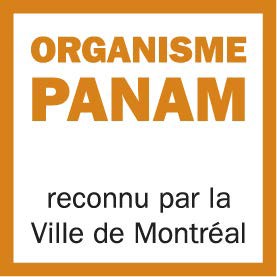 En 2018-2019 :   Montant distribué aux organismes : 185 000 $   Nombre d’organismes reconnus et soutenus financièrement : 31   Nombre d’heures d’activités soutenues : 338 947ALTERGO	15Carte accompagnement loisirDepuis le 7 mai 2019, la Vignette d’accompagnement touristique et de loisir (VATL) a changé de nom pour Carte accompagnement loisir (CAL). La CAL accorde la gratuité d’entrée à l’accompagnateur d’une personne  âgée  d’au moins 5 ans, ayant une limitation fonctionnelle et nécessitant l’aide d’un accompagnateur lors de la visite d’organisations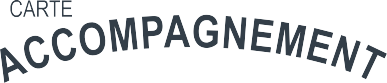 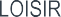 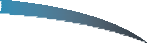 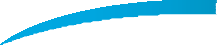 partenaires culturelles, touristiques et de loisir. Il est possible de faire une demande pour la recevoir en visitant le carteloisir.ca ou en composant le 1-833-693-2253.Les organisations partenaires de la VATL doivent elles aussi renouveler leur adhésion au programme CAL, en s’inscrivant sur le site de l’Association québécoise pour le loisir des personnes handicapées.Prix et reconnaissanceComme chaque année, des organisations membres ont reçu des prix et des marques de reconnaissance, en hommage à leur dévouement et leur travail.Prix Développement Raymond BachandLe Prix Développement Raymond Bachand est une distinction décernée en reconnaissance à un organisme qui a démontré un  engagement  constant et une détermination assidue à rendre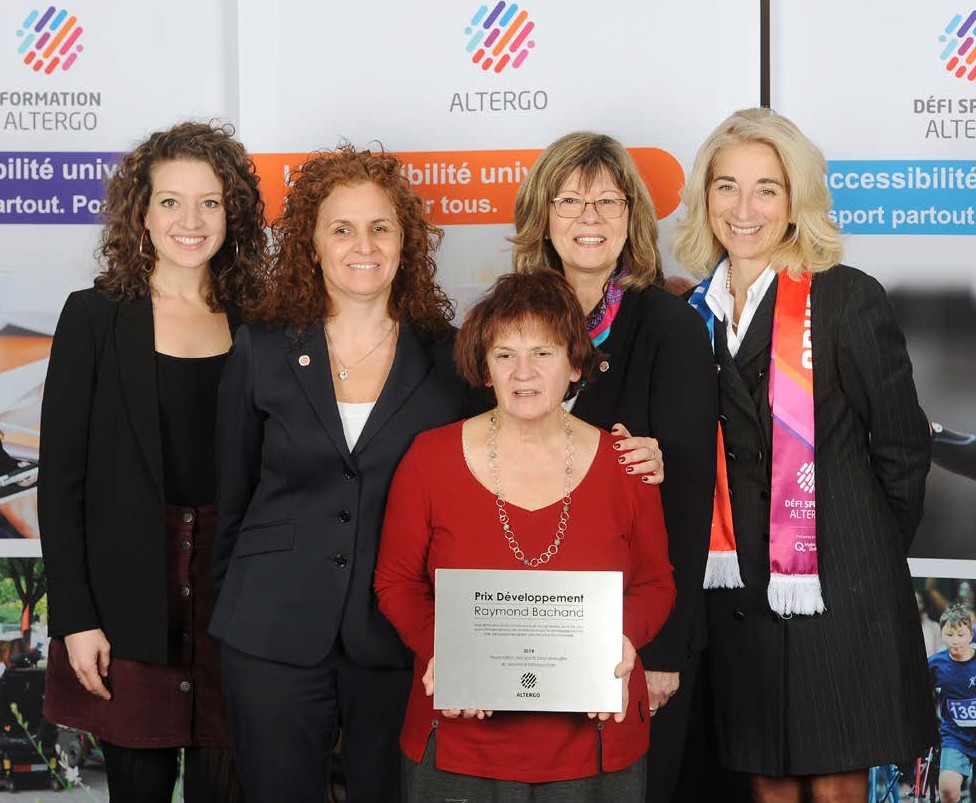 accessible le loisir aux personnes ayant une limitation fonctionnelle sur  l’île de  Montréal. Il a été remis  à  l’Association  des  sports pour aveugles du Montréal Métropolitain (ASAMM). Seule organisation à offrir une gamme d’activités aussi complète pour les personnes ayant une déficience visuelle, l’Association s’est distinguée par lesactivités variées et le soutien indéfectible offerts à ses 120 membres. Le prix était assorti d’une bourse de 1 600 $.16	RAPPORT ANNUEL 2019Prix Création Mon rêveLe prix Création Mon rêve, qui vise à soutenir la mission d’un organisme de loisir facilitant l’accès à des activités de pratique artistique à des personnes ayant une limitation fonctionnelle, a été remis à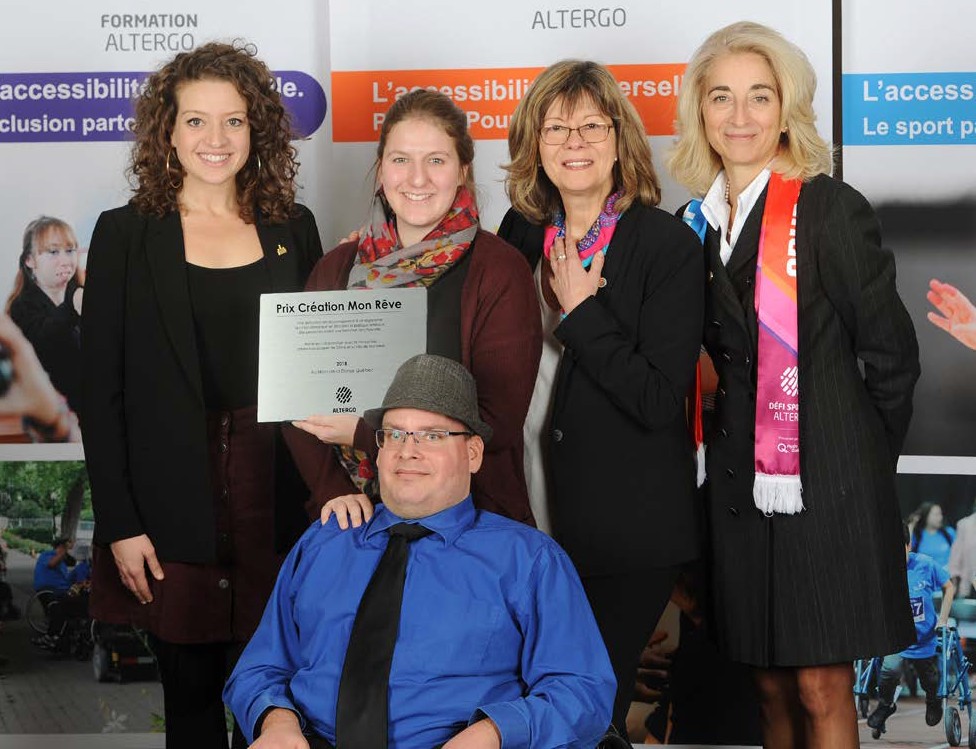 Au nom de la danse-Québec. L’organisme a été récompensé pour un projet de spectacle de danse intégrée varié et inclusif. Le prix était décerné grâce au soutien de la Villede Montréal et de plusieurs organismes chapeautés par le Consulat Général de la République populaire de Chine à Montréal.Prix CélébrationLe prix Célébration est une  distinction créée afin de  souligner le  travail inspirant et indispensable des organismes membres d’AlterGo. Il est remis à ceux qui fêtent un anniversaire, par tranche de 10 ans.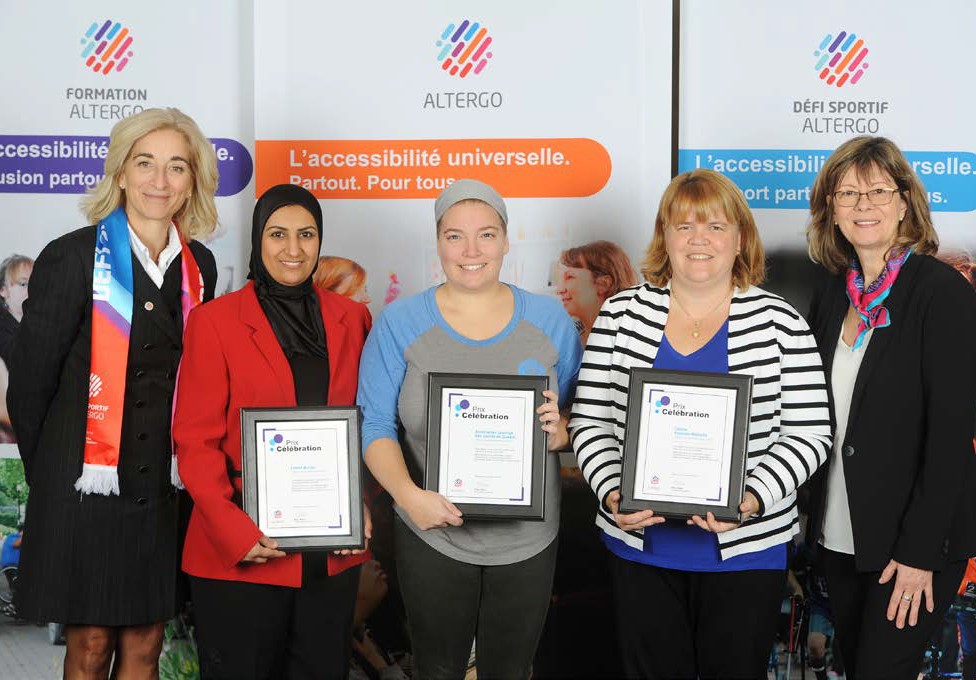 Remis à Fondation Place Coco (10 ans), Troupe « Atout-Cœur » (10 ans), Centre Action (20 ans), Association sportive des sourds du Québec (50 ans), Association de l’Ouest de l’île pour les handicapésintellectuels (60 ans), Centre François-Michelle (60 ans) et Institut national canadien pour les aveugles Québec (100 ans).Merci aux partenaires d’AlterGoAlterGo tient à souligner la fidélité des partenaires qui, année après année, lui permettent de se dépasser et de viser des objectifs aussi ambitieux que de faire en sorte que l’accessibilité universelle soit !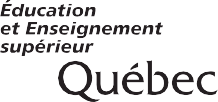 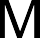 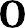 ALTERGO	17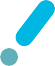 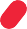 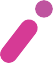 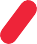 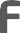 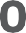 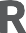 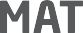 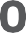 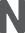 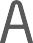 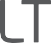 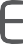 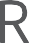 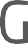 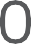 Collectif AULe Collectif Accessibilité Universelle (AU) est  un  espace collaboratif réunissant des acteurs qui travaillent à atteindre l’accessibilité universelle à l’échelle du Grand Montréal. Cet incubateur d’innovation sociale permet à ses membres d’amplifier l’impact de leurs projets, en tirant profit de l’intelligence collective et en bénéficiant d’une diversité de ressources et d’expertises. Adhérer au Collectif AU, c’est s’engager dans un mouvement mobilisateur qui vise à ce que l’accessibilité universelle soit.Le projet Collectif AU est issu d’un partenariat avec Centraide du Grand Montréal. Il vise à renforcer la capacité des organismes œuvrant dans les domaines du sport, du loisir ou de    la culture pour les personnes ayant une limitation fonctionnelle à travailler ensemble et à porter l’accessibilité universelle. En 2018-2019, Centraide a  confirmé son  appui à AlterGo en renouvelant son entente pour une période de trois ans. AlterGo remercie Centraide de son engagement qui permet de consolider les projets et de poursuivre le travail en faveur    de l’avancement de l’accessibilité universelle.GO – Pour un Grand Montréal accessibleDans le cadre du projet Collectif AU,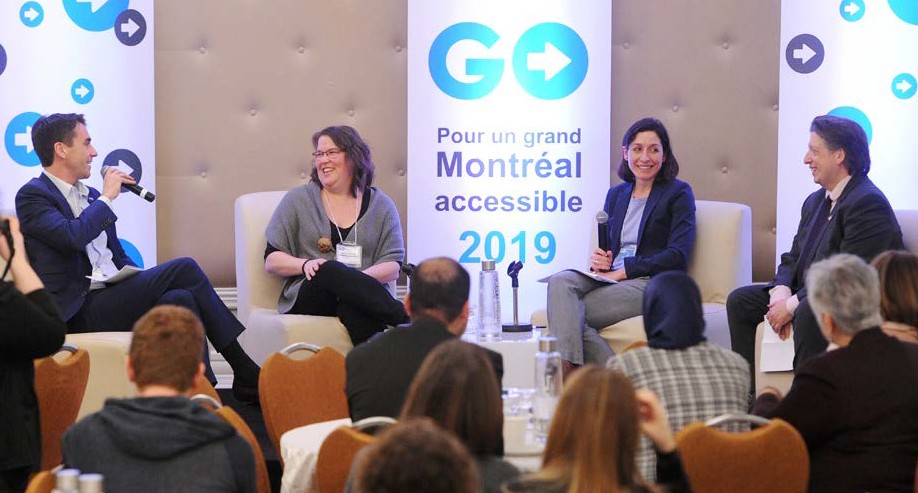 Formation AlterGo et plusieurs partenaires*, en collaboration avec l’Institut du Nouveau Monde, ont tenu l’événement GO – Pour un Grand Montréal accessible. Ce premier rendez-vous des acteurs de la région métropolitaine quise préoccupent d’accessibilité universelle a réuni près de 200 représentants d’organismes, chercheurs, travailleurs de la santé et élus.Le rassemblement était un succès et comptait plusieurs activités collaboratives, les précieuses réflexions d’un panel d’experts et les résultats d’un premier sondage sur la perception de l’accessibilité universelle par les Québécois. Il a aussi permis de faire un premier état des lieux de l’accessibilité universelle, ainsi que des collaborations en cours, afin de nourrir les travaux du Collectif AU dans les prochaines années. L’événement a généré des mentions dans les médias, incluant des reportages par TVA et V télé.* GO – Pour un Grand Montréal accessible a été organisé par un comité réunissant Exeko, le Regroupement des organismes de promotion de personnes handicapées de Laval, le YMCA et le Théâtre Aphasique. Zone Loisir Montérégie a appuyé et collaboré activement à la démarche. Le projet a reçu le soutien financier de l’Office des personnes handicapées duQuébec, Centraide du Grand Montréal, la Fondation du Grand Montréal et la Ville de Montréal.18	RAPPORT ANNUEL 2019Notoriété de l’accessibilité universelleSondage auprès du grand public québécoisAu cours des derniers mois, avez-vous entendu parler d’accessibilité universelle ?* 85% des Québécois ne sont pas sensibilisés à l’accessibilité universelle73 % non15 % oui12 % Ne sait pas / RefusQui est visé par l’accessibilité universelle?46 % ne sait pasou refuse de répondreSport, loisir, culture: est-ce facilement accessible dans votre région pour les personnesayant des limitations fonctionelles?33 % oui33 % non34 % ne sait pas / RefusQu’est-il préférable au niveau des activités sportives, de loisirset culturelles pour les personnes ayant des limitations fonctionnelles?53 %38 %9 %Activités adaptées et réservées Activités inclusivesNe sait pas / Refus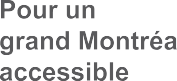 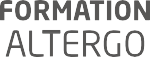 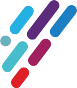 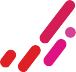 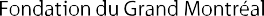 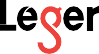 Ce sondage	a été financé par :Ce sondage a été réalisé du 18 au 21 janvier 2019 auprès de 1 009 Québécois(es).La marge d’erreur maximale pour un échantillon de 1 009 répondants est de ± 3,09 %, et ce, 19 fois sur 20.Les discussions issues de l’édition 2019 contribueront aux travaux du Collectif AU dans  les prochaines années. Formation AlterGo planifie de tenir l’événement à nouveau en 2021. À la suite de l’événement, des membres du Collectif AU ont poursuivi leurs travaux à l’occasion d’une journée de rencontre lors du 36e Défi sportif AlterGo. Au cours des prochaines années, ils auront l’occasion de collaborer à des projets communs.Formation et sensibilisationDiverses formations et activités de sensibilisation ont profité à une variété de publics en 2018-2019.Formation AlterGo a notamment maintenu son offre de formations en offrant les suivantes:   accueil des personnes ayant une limitation fonctionnelle   accompagnement loisir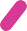 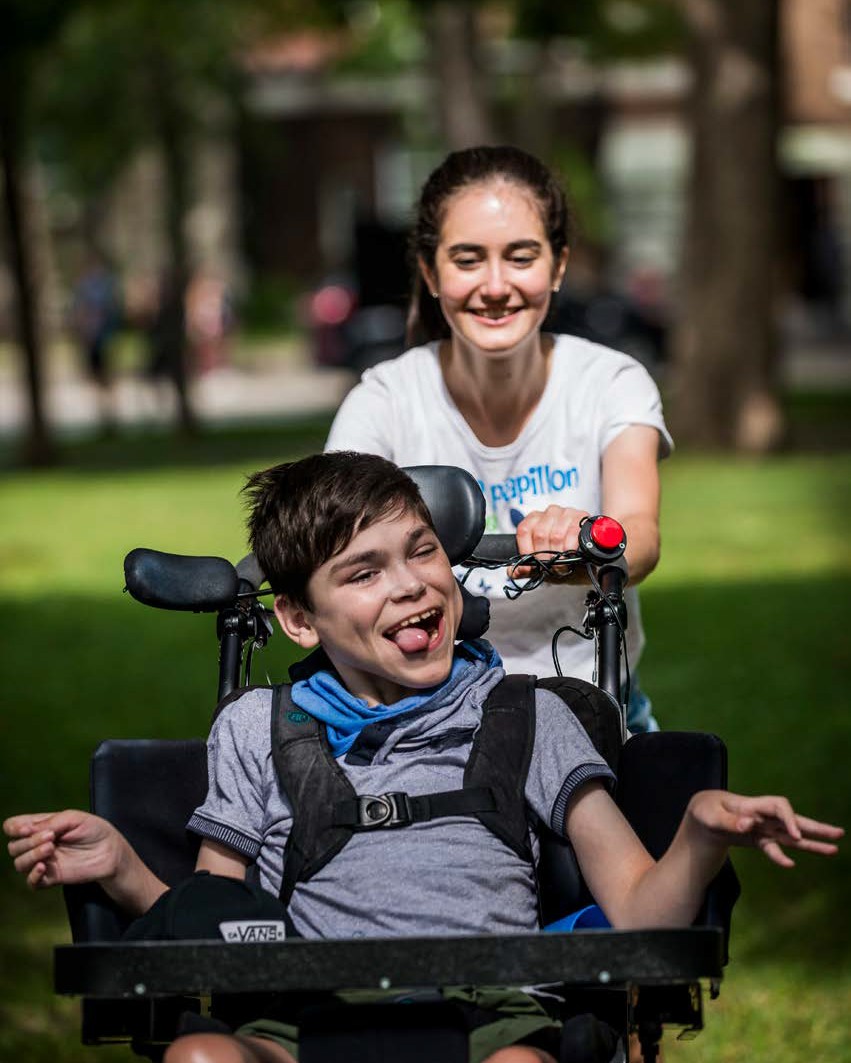    accessibilité universelle   accessibilité universelle des événements.Des nouvelles formations ont aussi été ajoutées, dont une destinée aux élus de la Ville de Montréal et une autre pour les intervenants de camps de jour. Toujours soucieux d’offrir des formations de qualité qui répondent aux besoins de ses clients, Formation AlterGo a pris en considération les commentaires des participants à la formation« Accompagnement loisir des personnes ayant une déficience intellectuelle, un trouble du spectre de l’autisme ou un trouble déficitaire de  l’attention avec ou sans hyperactivité » recueillis dans les dernières années et en a profité pour la bonifier sous forme de projet pilote. Le contenu de laformation, et surtout la façon de le présenter, a été repensé  afin  que  les  participants soient encore plus actifs tout au long de l’activité. 2 formations tests ont été planifiées       afin d’en faire l’évaluation. L’une s’est déroulée dans le cadre de la journée de formations pour les intervenants de camps de jour, organisée par l’arrondissement Sud-Ouestle 9 juin 2019 et la seconde a eu lieu dans le cadre du programme de formation de l’Association sportive et communautaire Centre-Sud le 16 juin 2019. Après finalisation du contenu, Formation AlterGo aimerait proposer cette formation au printemps prochain.20	RAPPORT ANNUEL 2019De plus, les marches exploratoires sont toujours un service très apprécié des gestionnaires désirant améliorer l’accessibilité universelle de leurs installations. L’activité de sensibilisation« Parle-moi de toi », durant laquelle le formateur ayant une limitation fonctionnelle parle      de ses expériences personnelles et répond à toutes les questions des participants, est également l’une des plus appréciées. Parmi les bénéficiaires de ces activités, on retrouve des organismes à but non lucratif, des municipalités ou encore des entreprises privées.Formation AlterGo, en 2018-2019, c’est :   1 184 personnes formées   plus de 50 formations données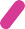    plus de 15 activités de sensibilisation, incluant des marches exploratoires,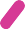 « Parle-moi de toi » et autres activités   des formations destinées aux élus de la Ville de Montréal   des activités « Parle-moi de toi » auprès du ministère de la Santé et des Services sociaux.Merci aux partenaires de Formation AlterGoFormation AlterGo tient à remercier ses partenaires qui soutiennent les projets et qui permettent d’agir collectivement afin que l’accessibilité universelle soit.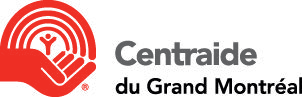 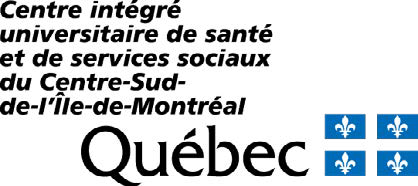 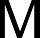 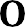 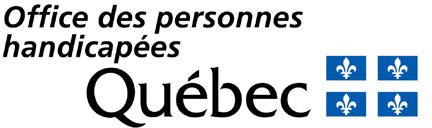 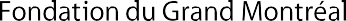 ALTERGO	21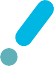 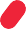 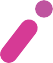 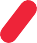 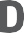 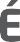 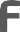 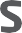 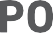 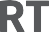 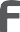 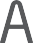 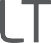 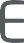 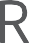 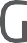 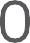 Unique au monde, le Défi sportif AlterGo est le plus grand événement multisport annuel au Canada. D’envergure internationale, il est le seul à rassembler depuis 37 ans des athlètes de l’élite et de la relève, de toute limitation fonctionnelle. En 2019, c’était :   Un record de participation, avec plus de 8 045 athlètes   dont 3 088 provenant de Montréal   145 établissements scolaires du Québec   25 pays   10 jours de compétition   14 sports   673 officiels   6 sites de compétition à Montréal et sur la Rive-Sud   1 300 bénévolesDes événements de haut calibreLe Défi sportif AlterGo a développé de forts partenariats avec les fédérations provinciales, nationales et internationales qui reconnaissent son expertise en matière d’accueil de compétitions de haut niveau. Il présente chaque année des compétitions inscrites aux calendriers des  fédérations, qui  permettent aux  athlètes d’ici d’affronter les meilleurs au monde en sol canadien. Ces compétitions soutiennent également le développement du sport adapté, de l’expertise sportive et de l’accessibilité universelle au Québec.Le 36e Défi sportif AlterGo a accueilli :   Le World Open de boccia 2019, sanctionné par la Fédération internationale de boccia (BISFed) : 103 athlètes de 22 pays ;   2 compétitions internationales C1 de paracyclisme, sanctionnées par l’Union cycliste internationale (UCI), qui ont réuni 44 athlètes de 4 pays ;   le Championnat canadien de curling en fauteuil roulant, organisé en étroite collaboration avec Curling Canada, auquel 14 équipes de 9 provinces ont participé, pour un total de 61 athlètes ;   un camp de sélection de l’équipe nationale de développement de parahockey ;   la série de parahockey des équipes de développement Canada – États-Unis : pour la première fois, des athlètes féminines ont pris part à la compétition.22	RAPPORT ANNUEL 2019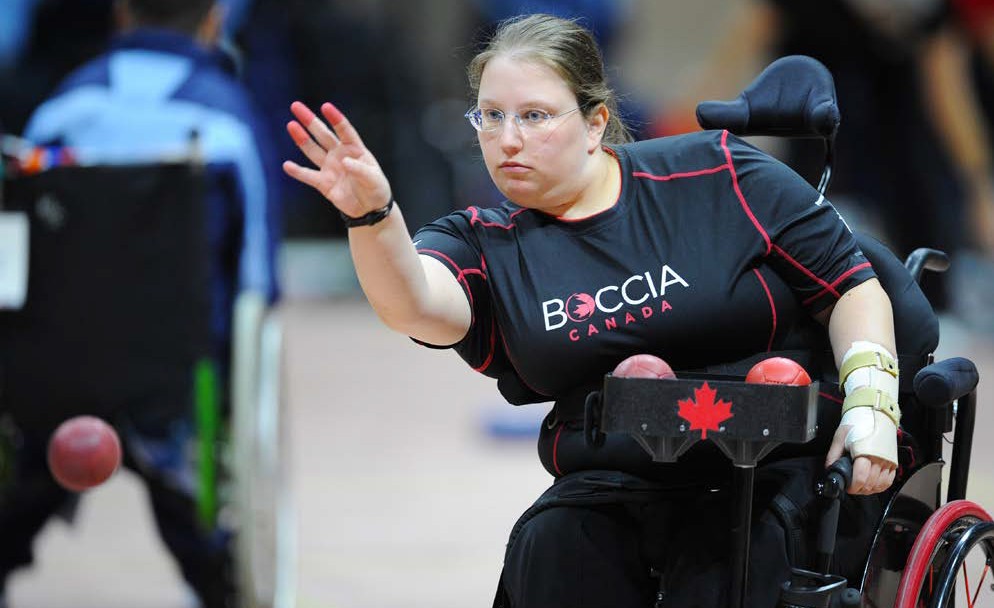 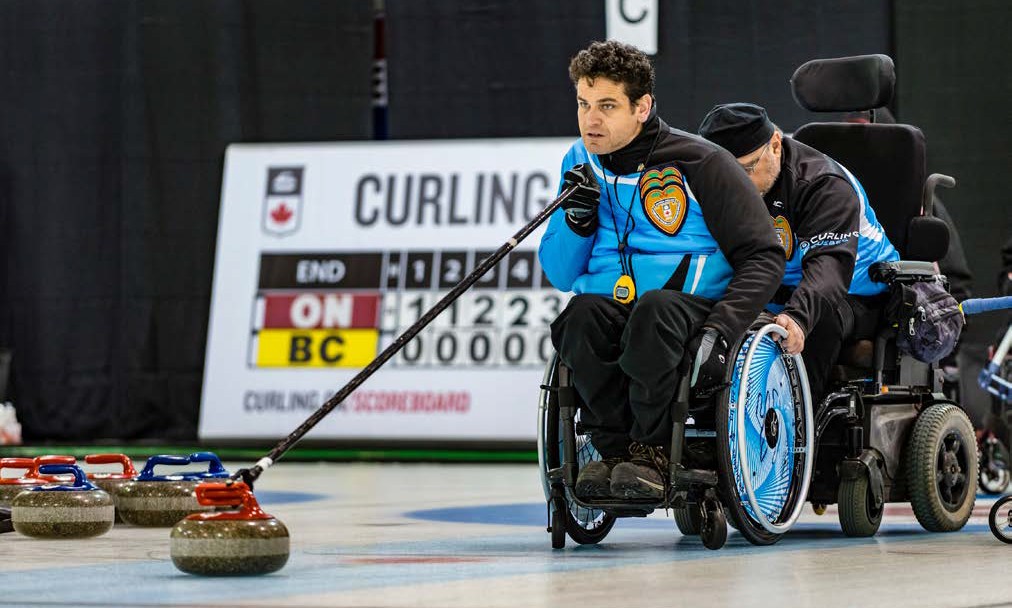 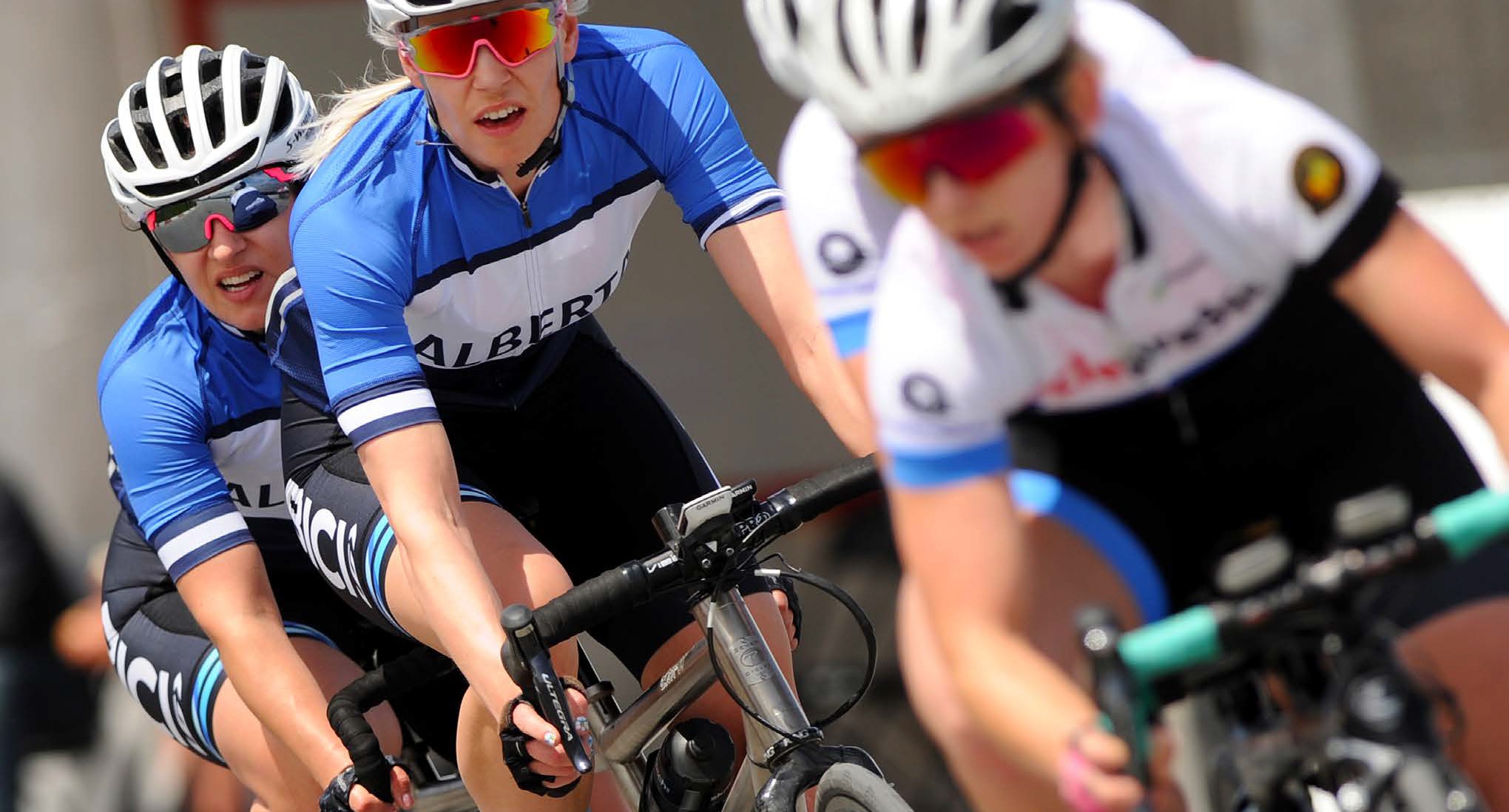 Sports de développementLe volet développement offre aux Canadiens ayant une limitation fonctionnelle l’opportunité de participer à des compétitions de niveaux national et provincial, les préparant à faire partie de l’élite de demain.Plusieurs compétitions de sports de développement étaient présentées dans le cadre du Défi sportif AlterGo 2019. Parmi celles-ci, notons :   la 2e édition de la Classique Chantal Petitclerc en para athlétisme ;   une compétition nationale de boccia ;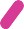 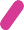    une compétition de basketball en fauteuil roulant avec 20 équipes de 3 provinces ;   une compétition de gymnastique rythmique des Olympiques Spéciaux ;   le pickleball pour les personnes sourdes et celles en fauteuil roulant, qui était présenté pour la première fois.ALTERGO	23Partenaires sportifsDepuis plusieurs années, le Défi sportif AlterGo travaille en étroite collaboration avec une vingtaine de fédérations provinciales, nationales et internationales et  bénéficie d’une importante reconnaissance dans le milieu. Celles-ci mandatent le Défi sportif AlterGo pour l’organisation de compétitions majeures dans le cadre de l’évènement et sanctionnent ces compétitions.Fédérations sportives québécoises   Association québécoise de sports pour paralytiques cérébraux   Association sportive des sourds du Québec   Fédération de badminton du Québec   Fédération de natation du Québec   Fédération de pickleball du Québec   Fédération de soccer du Québec   Fédération québécoise des sports cyclistes   Fédération québécoise de tir   Hockey Québec   Olympiques Spéciaux Québec   Parasports Québec   Sports QuébecFédérations sportives canadiennes   Association canadienne de sports pour paralytiques cérébraux   Association des sports des sourds du Canada   Boccia Canada   Comité Paralympique Canadien   Curling Canada   Cyclisme Canada   Hockey CanadaFédérations sportives internationales   Boccia International Sport Federation Union Cycliste Internationale24	RAPPORT ANNUEL 2019Sports scolairesLe volet scolaire donne l’opportunité à plus de 7 000 jeunes à travers le Québec de   bouger et d’apprendre à s’entrainer en vue de leur participation aux compétitions du Défi sportif AlterGo. L’engouement commence dès la rentrée scolaire, autant du  côté des jeunes que des intervenants. Depuis les dernières années, il y a même des compétitions interscolaires qui s’organisent entre des écoles participantes en prémices à l’évènement annuel.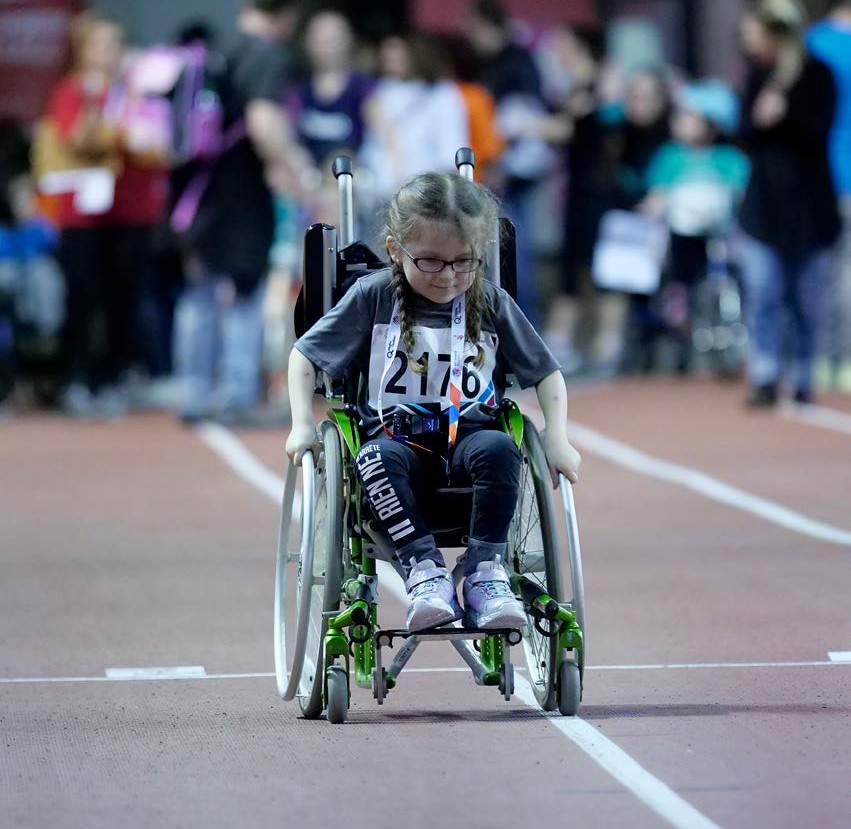 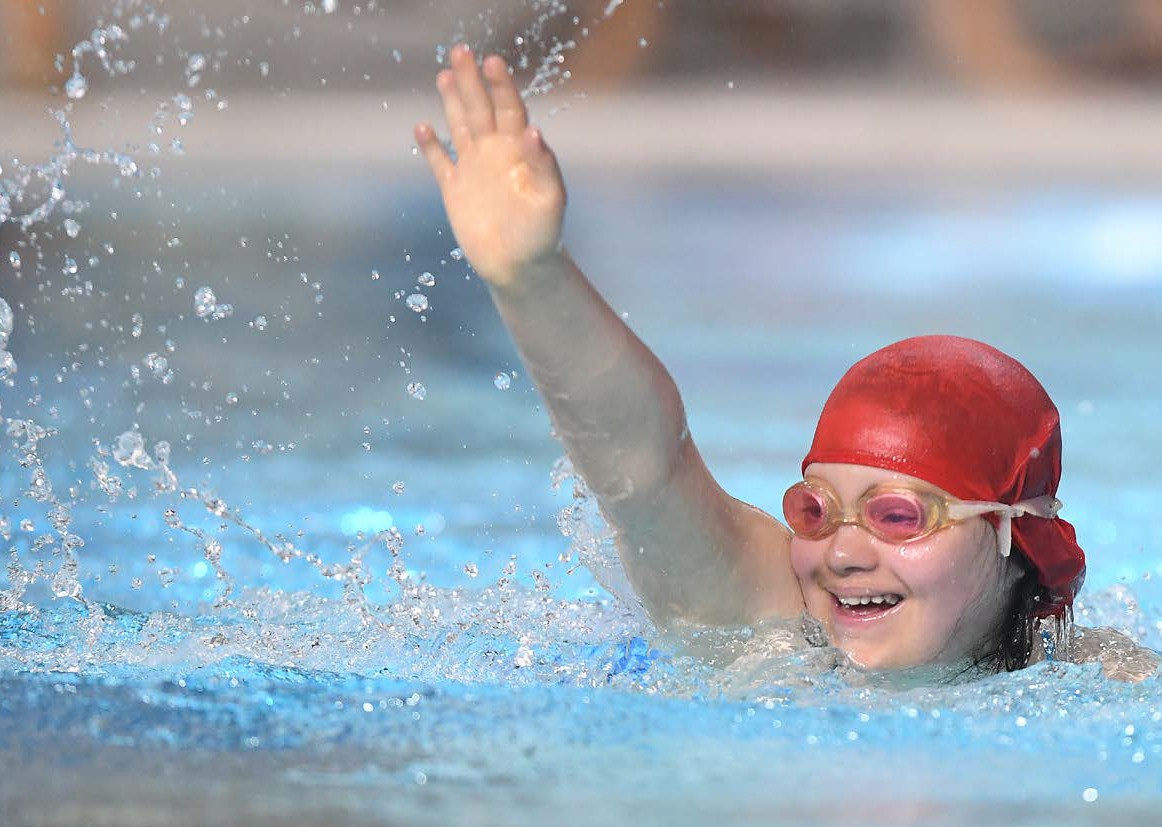 Fait à souligner : le taux de participation a plus que quadruplé depuis les 10 dernières années, passant de 1 696 à 7 114 athlètes !Infrastructures et accessibilité universelleLe Défi sportif AlterGo conseille les installations sportives et les 3 hôtels qui l’accueillent afin qu’ils puissent apporter des améliorations permanentes en matière d’accessibilité universelle. De plus, lorsque nécessaire, des  aménagements  temporaires  sont également réalisés sur les sites de compétition afin de les rendre accessibles et conformes aux normes exigées. L’organisation se donne également pour priorité d’offrir des compétitions répondant aux standards des fédérations, que ce soit au niveau de l’accueil, des surfaces de jeu, des équipements sportifs, de la formation des bénévoles, officiels et délégués techniques, des tests anti-dopage, de la classification et de la compilation des résultats.ALTERGO	25Prêt d’équipementL’acquisition  d’équipements sportifs adaptés permet l’utilisation récurrente de ces équipements pour les évènements  futurs  du Défi sportif AlterGo. Ce parc d’équipements  est  entreposé grâce au soutien de la Ville de Montréal et entretenu aux frais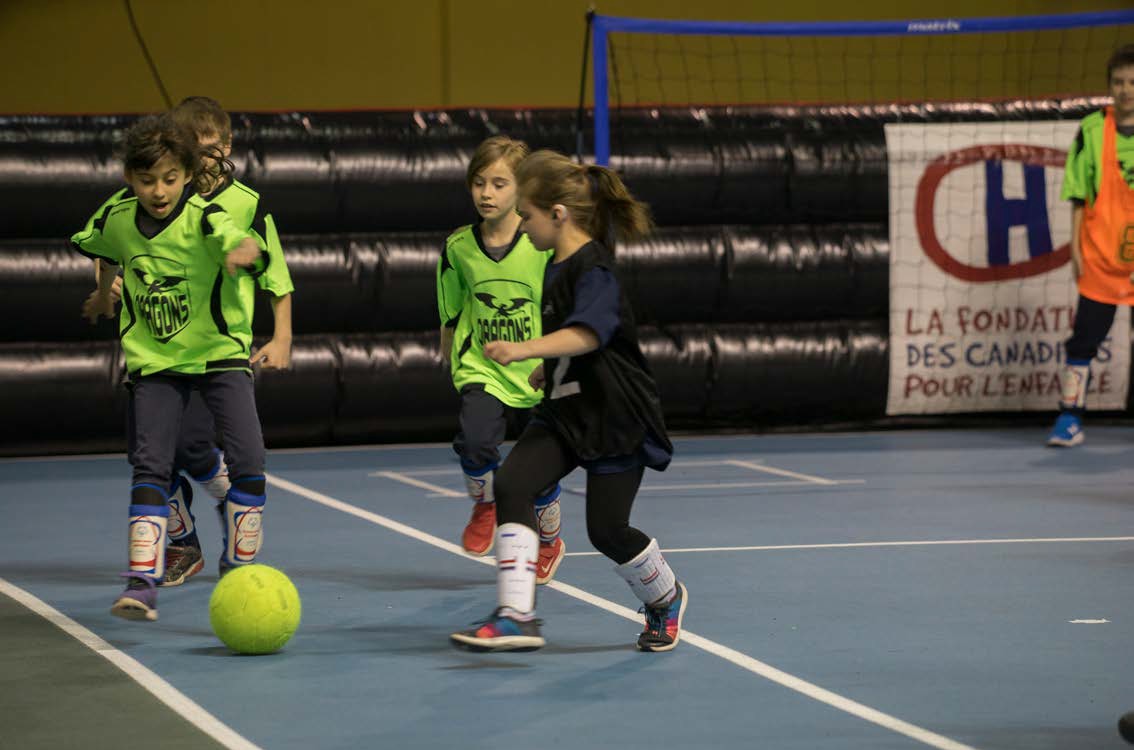 de l’organisation qui veille à l’augmenter chaque année.Le Défi sportif AlterGo tient son parc d’équipements adaptés àdisposition pour les événements de différents organismes, fédérations, clubs sportifs, écoles et centres de réadaptation.RayonnementLa campagne promotionnelle a été déployée à 360 degrés, comprenant entre autres un volet web, une campagne d’affichage (sauvage et en réseau intérieur) et une publicité télévisée qui a été diffusée sur les ondes des partenaires médias durant tout le mois d’avril (RDS, V, CTV et AMI-Télé). L’affiche officielle, mettant en vedette l’athlète paralympique Cindy Ouellet et le jeune espoir Mathieu Lelièvre, a quant à elle été déclinée en plusieurs formats sur le web et sur les réseaux sociaux.En chiffres :   83 885 interactions sur les publications Facebook   211 100 vues au total pour les vidéos   27 295 visiteurs uniques rejoints par la webdiffusion   plus de 2,885 millions d’affichages de bannières sur les sites de CBC, Québecor, Radio-Canada et RDS   30 articles dans la presse écrite, dont un article sur la fondatrice Monique Lefebvre dans La Presse+   21 entrevues et reportages télévisés, incluant la présence de Woody Belfort, joueur   de basketball en fauteuil roulant à Tout le monde en parle à Radio-Canada ainsi que plusieurs reportages diffusés sur RDS28 articles sur des plateformes web.26	RAPPORT ANNUEL 2019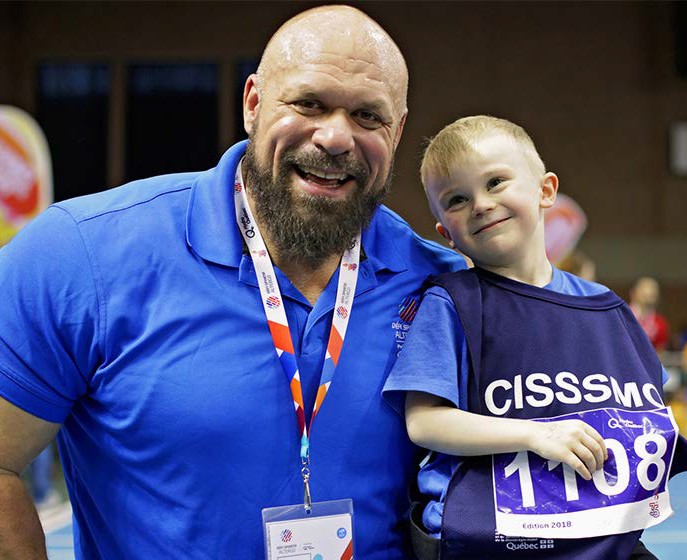 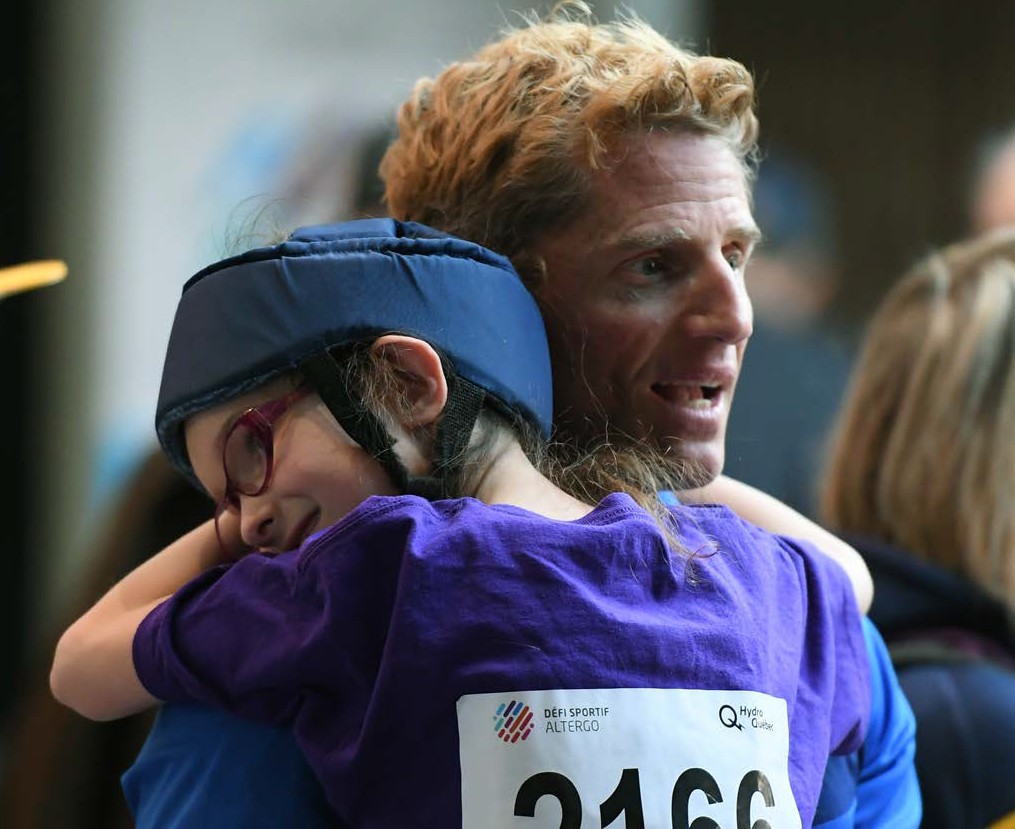 Plusieurs personnalités publiques et athlètes du sport adapté ont fait rayonner l’évènement dans les médias. Hugo Girard, qui était impliqué à titre d’ambassadeur depuis 2 ans, est l’un d’eux. En 2019, il a été nommé porte-parole de l’événement, aux côtés de Chantal Petitclerc et Jean-Marie Lapointe. L’ancien homme fort est très touché par la mission de l’organisme et souhaitait s’investir davantage. De plus, certaines personnalités sont venues animer les cérémonies de remise de médailles :   L’acteur Michel Charette   L’animatrice Pénélope McQuade   L’entrepreneure, DJ et mannequin Ève Salvail   L’humoriste Michel Mpambara   L’ex-footballeur Étienne Boulay   L'ex-joueur professionnel de hockey sur glace Stéphane Matteau   Le culturiste et joueur de basketball en fauteuil roulant Woody BelfortALTERGO	27Impact social et sportif du Défi sportif AlterGo   des retombées économiques directes de 2,6 millions $ à Montréal   accueil de 25 élus de divers paliers, soit 5 élus du gouvernement provincial,17 élus municipaux de la Ville de Montréal, 1 élu municipal de la Ville de Boucherville   et 1 élue des commissions scolaires   un plan de développement durable, incluant l’utilisation de verres à café et d’assiettes en carton sur les sites, l’ajout de compostage à l’aréna Maurice-Richard et une formation « Zéro Déchet » à l’occasion du Jour de la Terre offerte aux employés   accueil d’activités spéciales, dont le CASEM - Para & Adaptive Sport Medicine Conference et la remise de bourses Loto-Québec en collaboration avec la Fondation de l’athlète d’excellence du Québec   organisation du Banquet de clôture du World Open de boccia et du Banquet de clôture du Championnat canadien de curling en fauteuil roulant   des visites guidées de groupes scolaires d’écoles régulières, dont une incluant une classe spécialisée, organisées en collaboration  avec  Excellence  sportive  de  l’île de Montréal pour une visite des compétitions et de l’aire d’animation du Défi sportif AlterGodes formations techniques offertes aux officiels et aux bénévoles de différents sports.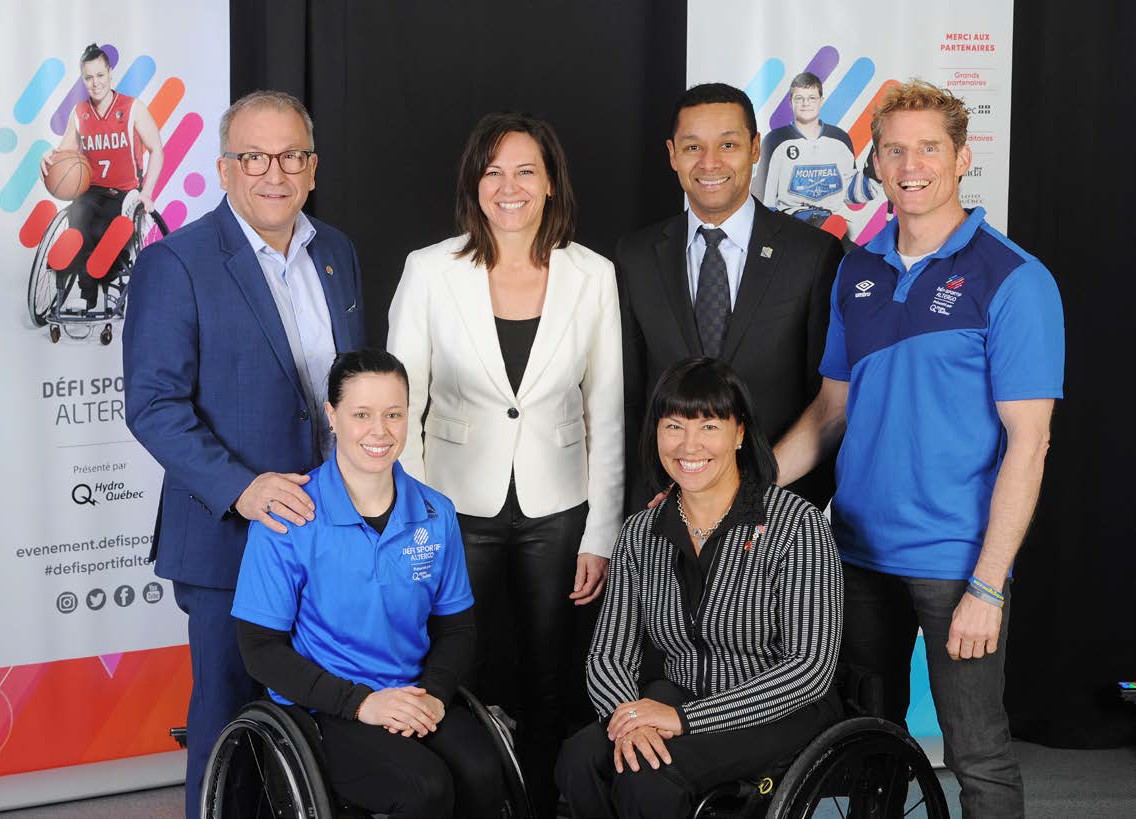 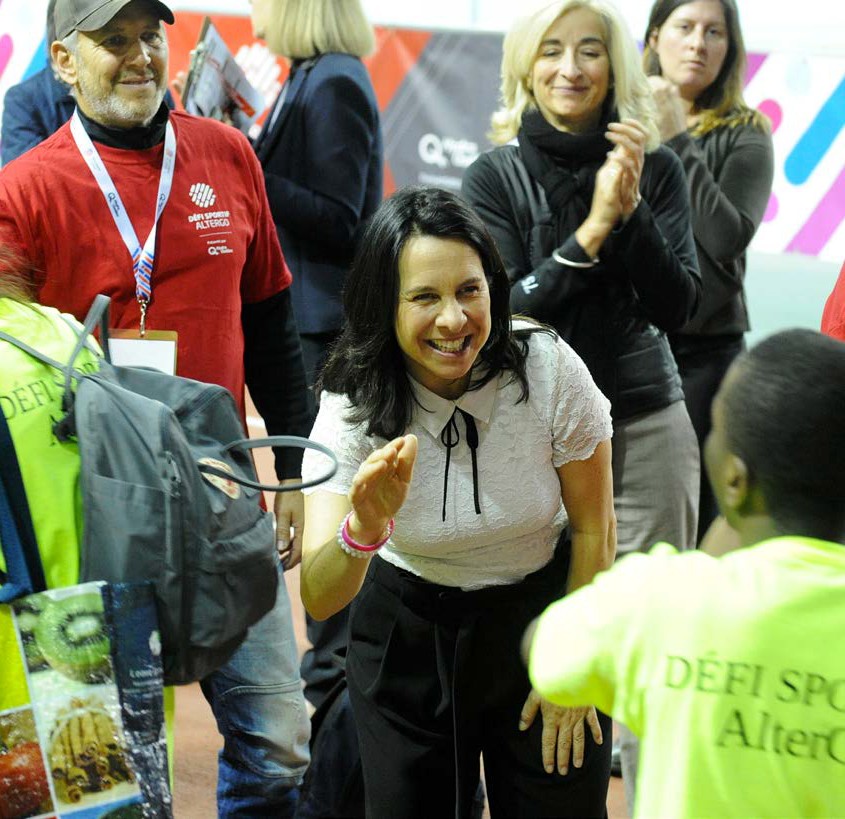 Maxime Gagnon, président-directeur général d’AlterGo, Isabelle Charest, ministre déléguée à l’Éducation, Lionel Carmant, ministre délégué à la Santé et aux Services sociaux,Jean-Marie Lapointe, porte-parole du Défi sportif AlterGo,Cindy Ouellet, athlète paralympique de basket en fauteuil roulantet Chantal Petitclerc, porte-parole du Défi sportif AlterGo.Valérie Plante, mairesse de Montréal.28	RAPPORT ANNUEL 2019Des bénévoles exceptionnelsEn 2019, 1 298 bénévoles ont généreusement donné 23 320 heures de leur temps. 69 % des bénévoles cumulent plusieurs années de bénévolat dans le cadre de l’évènement. De plus, suite à l’envoi d’un sondage, l’événement obtient une cote     de satisfaction de 91 % auprès des bénévoles.Les bénévoles, en chiffres :   41 % des bénévoles sont venus de façon individuelle   59 % sont venus dans le cadre d’une activité de groupe dont:   26 % appartenant à des groupes corporatifs :Groupe Banque TDSFL – Iberville ChamplainManuvieGroupe Compass CanadaPropretGroupe Véhicule SavariaTelus   24 % appartenant à des groupes scolaires   8 % appartenant à des groupes communautaires ou sportifsDepuis les dernières années, le bénévolat corporatif, scolaire et communautaire est très présent au Défi sportif AlterGo. Ce type de bénévolat permet de sensibiliser les  participants à l’inclusion des personnes ayant une limitation fonctionnelle, en plus de les outiller durablement en matière de sport adapté et d’accueil de compétitions de haut niveau, ce qui entraîne une plus grande implication des bénévoles à l’année dans les clubs sportifs locaux.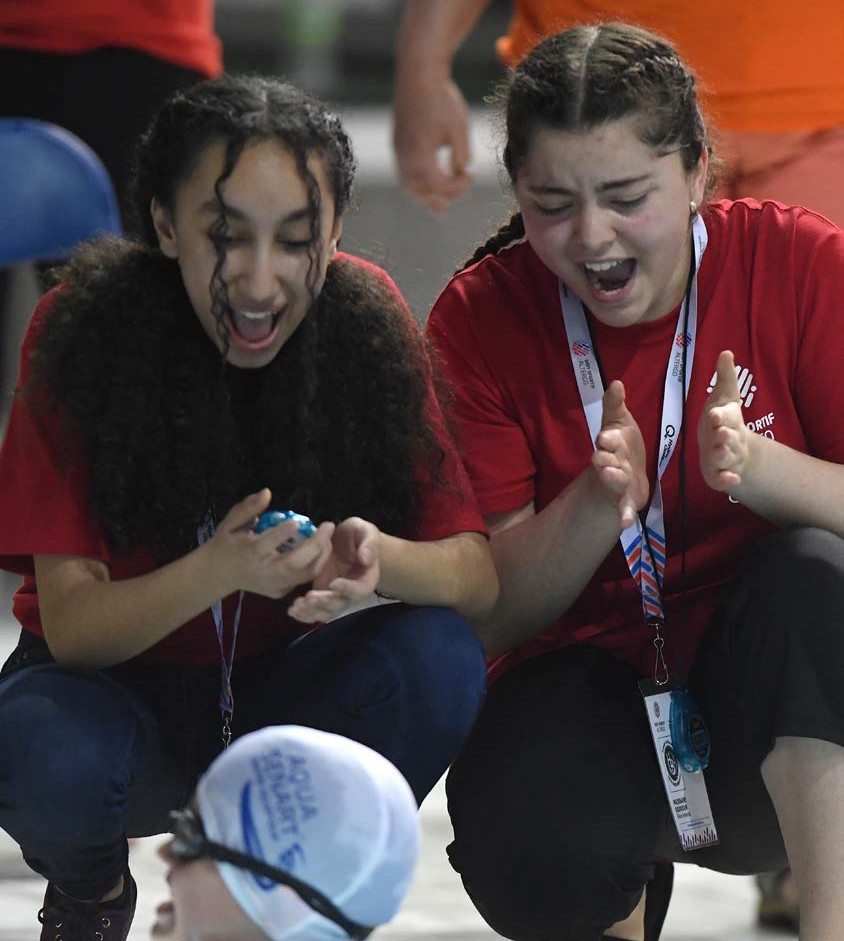 L’engagement des  bénévoles  est  souligné à l’occasion d’évènements spéciaux (soirée de reconnaissance, rencontre générale des bénévoles, soirée de clôture,…).Par ailleurs, l’organisation a développé un ensemble de bonnes pratiques en matière d’encadrement des bénévoles qu’elle partage avec les autres organisations dès que l’occasion s’en présente (rencontres, formations,...) afin de soutenir le bénévolat dans la communauté.ALTERGO	29Plus de 100 partenairesUne centaine de partenaires financiers, sportifs et médiatiques contribuent directement au succès du plus grand évènement multisport au Canada.Chaque partenariat est indispensable, qu’il provienne de  fournisseurs  de  biens  et services, d’entreprises, de fondations, comme la Fondation Bon départ de  Canadian Tire, ou des différents paliers gouvernementaux. À ce titre, nous tenons à souligner l’appui du gouvernement du Canada par l’entremise de Sport Canada, du gouvernement du Québec par l’entremise du Secrétariat à la jeunesse, du ministère des Affaires municipales et de l’Habitation, du ministère de l’Éducation et de l’Enseignement supérieur et de l’Office des personnes handicapées du Québec, ainsi que de la Ville de Montréal.L’important soutien de chacun de ces partenaires permet de générer des changements majeurs pour des milliers de personnes ayant une limitation fonctionnelle et leurs familles. Un grand merci à tous !Commanditaire présentateur 		Grand partenaire  	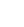 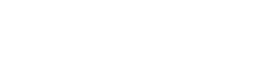 Commanditaires Or   	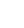 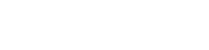 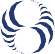 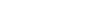 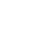 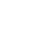 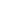 Commanditaires Argent  	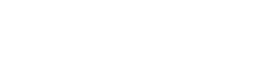 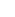 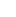 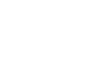 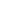 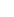 Commanditaires Bronze  	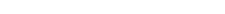 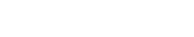 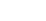 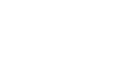 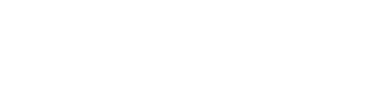 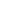 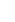 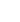 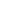 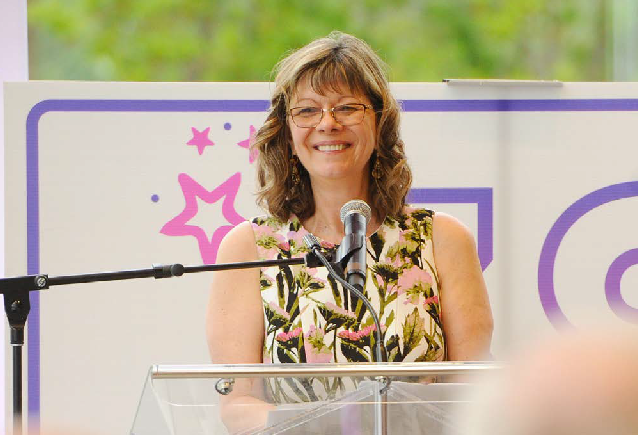 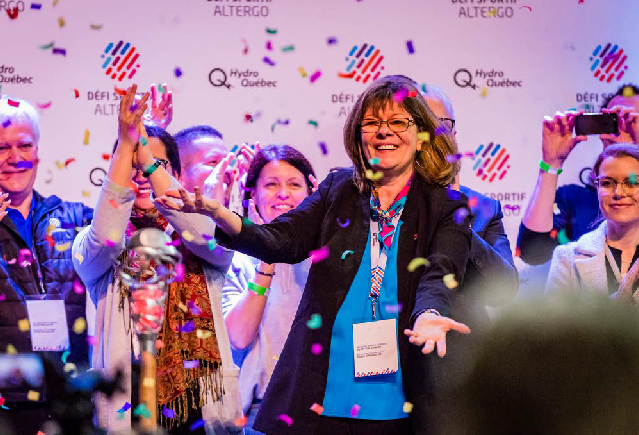 Celle qui a dirigé AlterGo durant 38 ans et fondé le Défi sportif AlterGo il y a 36 ans a conclu sa carrière en beauté en 2018-2019.Ses nombreuses réalisations ont été reconnues, Monique Lefebvre ayant reçu plusieurs distinctions au fil des années, notamment la Médaille commémorative du150e anniversaire du Sénat du Canada en 2017, la Croix du service méritoire du Canada en 2016 et la Médaille d’honneur de l’Assemblée nationale du Québec en 2015.En  2019, Monique Lefebvre a  reçu le  prix Jacques-Beauchamp de  SPORTSQUÉBEC, en hommage à l’ensemble de sa carrière. En acceptant cette distinction, la citoyenne engagée a saisi l’occasion de plaider en faveur d’une reconnaissance du droit effectif de tous à la pratique sportive.La  nouvelle retraitée a  également bénéficié d’un hommage en  direct durant un match à domicile du Canadien de Montréal, d’un très bel article dans La Presse+ etd’événements soulignant son départ. Le 8 janvier dernier, elle a aussi été invitée par la mairesse de Montréal Valérie Plante à signer le livre d’or de la Ville.Toute l’équipe d’AlterGo tient à remercier Monique de sa vision et son leadership à faire avancer l’accessibilité universelle. Grâce à Monique, les personnes ayant une limitation fonctionnelle ont une meilleure qualité de vie et vivent dans une société plus inclusive. AlterGo veillera à continuer dans ce sens.Bonne retraite Monique !ALTERGO	31Les membres d’AlterGoMerci aux organisations membres pour leur confiance et leur participation ! Accès Grimpe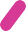  Accessibilité Media Inc  ADMI - Montréal Association de développement des arts martiaux adaptés Association de loisirs pour personnes à autonomie réduite Association de l’Ouest de l’île pour les handicapés intellectuels Association de Montréal pour la déficience intellectuelle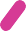  Association de paralysie cérébrale du Québec Association d’entraide des personnes handicapées physiques de Montréal Association des sports pour aveugles du Montréal métropolitain Association du Québec pour enfants avec problèmes auditifs - Montréal régional Association du syndrome de Usher du Québec Association Dysphasie + Association multiethnique pour l’intégration des personnes handicapées Association Polio Québec Association québécoise de sports pour paralytiques cérébraux Association québécoise de voile adaptée  Association québécoise destraumatisés crâniens Association québécoise des personnes aphasiques Association régionale du sport étudiant de l’île de Montréal - Réseau du sport étudiant du Québec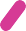 32 Association sportive des aveugles du Québec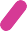  Association sportive des sourds du Québec  Association sportive et communautaire duCentre-Sud Atelier le Fil d’Ariane  Autisme Montréal Autisme sans limites  Bouger et Vivre  Camp Massawippi  Centre Action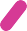   Centre communautaire Radisson  Centre de loisirs communautairesLajeunesse  Centre de loisirs Monseigneur Pigeon  Centre de réadaptationConstance-Lethbridge  Centre de réadaptation de l’Ouest de Montréal  Centre de réadaptation Lucie-Bruneau - CIUSSS du Centre-Sud-de-l’île-de-Montréal  Centre de réadaptation MAB-Mackay  Centre de réadaptation Marie-Enfant du CHU Sainte-Justine  Centre de recherche interdisciplinaire en réadaptation du Montréal métropolitain  Centre de Rêves et Espoir  Centre d’intégration à la vie active  Centre François-Michelle  Centre intégré universitaire de santé et de services sociaux de l’Ouest-de-l’île- de-Montréal  Centre intégré universitaire de santé et de services sociaux du Centre-Sud-de-l’île- de-Montréal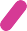 RAPPORT ANNUEL 2019  Centre Jean-Claude Malépart  Centre Philou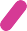   Club de gymnastique artistique Gadbois  Club de patinage artistique deSaint-Léonard  Club des personnes handicapées  Club du bonheur de Saint-Léonard  Comité des usagers du CRDITED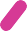 de Montréal  Corporation de Services médicaux M.C.V  Corporation l’Espoir  Corpuscule Danse du Lac St-Louis  École À pas de géant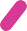   École Joseph-Charbonneau  École Lucien-Guilbault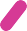   École Peter Hall  École Victor-Doré  Entraide Saint-Michel  Équipe programme de loisirs  Espace Multisoleil  Fédération de natation du Québec  Fédération québécoise des sports cyclistes  Fondation des aveugles du Québec  Fondation Papillon pour les enfants handicapés  Groupe DéfPhys sans limite  GymnO Montréal  Hôpital de réadaptation Villa Medica  Institut de réadaptation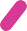 Gingras-Lindsay-de Montréal  Institut national canadien pour les aveugles Québec  Institut Nazareth et Louis-Braille   Institut Raymond Dewar - CIUSSSCentre-Sud-de-l’île-de-Montréal  Joe Jack et John  Juni-SportLa Bourgade  La Fondation Neuro-Concept  La Fondation Place Coco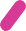   La Gang à Rambrou  La Joie des enfants  La maison des femmes sourdes de Montréal  Le Centre Didache  Les Amis de l’Est pour la déficience intellectuelle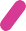   Les Compagnons de Montréal  Les Jumeleurs / espace communautaire  Les Petits Soleils de la Pointe-de-l’île  L’Étoile de Pacho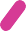   L’Œuvre du Père Sablon  Maestr’O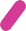   Maison de répit La Ressource  Maison des sourds  Maison l’Échelon Centre de jour  Musée d’art contemporain de Montréal  Olympiques spéciaux du Québec  Parahockey Montréal  Parasports Québec  Parents pour la déficience intellectuelle  Parrainage civique Montréal  Patro Le Prevost  Regroupement de services intégrés Propulsion  Regroupement des aveugles et amblyopes du Montréal Métropolitain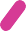   Regroupement pour la Trisomie 21  Réseau québécois pour l’inclusionsociale des personnes sourdes etmalentendantes Rêvanous  Sans oublier le sourire  Société canadienne de la sclérose en plaques - Division du Québec  Solidarité de parents de personnes handicapéesALTERGO	33 Théâtre aphasique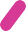  Troupe « Atout-Cœur »  Un Prolongement à la Famille de Montréal  Vie autonome-Montréal  Viomax  Vues & Voix YMCA du Québec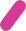 Villes membres  La Ville de Montréal et les 19 arrondissements  Beaconsfield Cité Dorval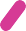 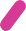   Côte-Saint-Luc Kirkland  Montréal-Ouest Mont-Royal  Pointe-ClaireSainte-Anne-de-BellevueOrganisations dont les composantes d’AlterGo sont membres Association québécoise pour le loisir des personnes handicapées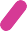   Centre québécois de services aux associations  Chantier de l’économie sociale  Concertation Montréal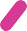   Confédération des organismes de personnes handicapées du Québec  Conseil québécois du loisir  Forum régional sur le développement social de l’île de Montréal  Kéroul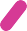   Réseau international sur le processus de production du handicap  Réseau québécois pour l’inclusion sociale des personnes sourdes et malentendantes  Centre québécois de la déficience auditive  Sport et Loisir de l’île de Montréal Table de concertation des ainés de l’île de Montréal Accès bénévolat Association québécoise de sports pour paralytiques cérébraux  Centre action bénévole  Club de la médaille d’or  Comité paralympique canadien  SPORTSQUÉBEC  Regroupement intersectoriel des organismes communautaires de Montréal34	RAPPORT ANNUEL 2019Ce document est une production du service des communications d’AlterGo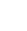 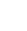 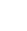 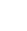 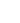 Coordination et rédactionMaude Lapointe, directrice, communications et marketing Paméla O’Neill, chargée de communication, relations médiasMarc-Antoine Tessier, chargé de communication, web et médias sociaux Ralph-Bonet Sanon, chargé de communication, rédactionCollaborationMaxime Gagnon, président-directeur général Elsa Lavigne, directrice généraleRaymond Palmer, directeur administratif Maryline Chocat, chef d’équipe, financementConception graphiqueLison Minville, graphistePhotographesPatrick Beauchemin Jean-Baptiste Benavent Farah  Halloum François Lacasse Michel Leblanc François Mellet Guillaume  Milette Pierre ParadisALTERGO	35514 933-2739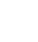 514 933-9384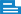 525, rue Dominion	Bureau 340 Montréal (Québec)	H3J 2B4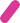 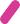 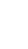 www.altergo.ca	www.defisportif.com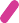 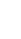 info@altergo.ca	                                        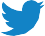 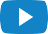 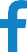 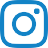 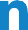 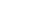 Cliquez sur ce lien si vous souhaitez recevoir l’infolettre d’AlterGo.ISBN 978-2-924686-12-10 (Imprimé)ISBN 978-2-924686-13-3 (PDF)Date de publication : novembre 2019